«Утверждаю»                                                                                                                                                                                         «____» ____________2021 года                                                     Директор школы :                                                                                                     _____________ Р.Е. НарудьянАшхамахова  Шиготыж Муратовнаучитель начальных классовРабочая программапо литературному чтениюна 2021 – 2022 учебный год1 класс(4часа в неделю,132 ч.)г. Майкоп2021 г.Планируемые результаты изучения курса «Литературное чтение на родном языке» 1 классПрограмма обеспечивает достижение обучающимися следующих  личностных, метапредметных и предметных результатов обучения:     Личностныеформировать чувства гордости за свою Родину, её историю, российский народ, становление гуманистических и демократических ценностных ориентации многонационального российского общества;формировать основы гражданской идентичности, своей этнической принадлежности в форме осознания «Я» как члена семьи, представителя народа, гражданина России, чувства сопричастности и гордости за свою Родину, народ и историю, осознание ответственности человека за общее благополучие;   воспитывать художественно-эстетический  вкус, эстетические потребности, ценности и чувства на основе опыта слушания и заучивания наизусть 4произведений художественной литературыформировать внутреннюю позицию школьника на уровне положительного отношения к школе;формировать потребности в систематическом чтении как средстве познания мира и самого себя;формировать  учебно - познавательный интерес к новому учебному материалу и способам решения новой задачи;знакомиться с культурно – историческим наследием России, общечеловеческими ценностями;воспринимать  литературного произведения как особого вида искусства;развивать самостоятельность и личную ответственность за свои поступки на основе представлений о нравственных нормах общения;развивать навыков сотрудничества со взрослыми и сверстниками в разных социальных ситуациях, умения избегать конфликтов и находить выходы из спорных ситуаций, умения сравнивать поступки героев литературных произведений со своими собственными поступками, осмысливать поступки героев;развитие самостоятельности и личной ответственности за свои поступки на основе представлений о нравственных нормах общения;высказывать свою точку зрения и проявлять уважение  к мнению собеседника. развивать навыки сотрудничества со взрослыми и сверстниками в разных социальных ситуациях, умения избегать конфликтов и находить выходы из спорных ситуаций, умения сравнивать поступки героев литературных произведений со своими собственными поступками, осмысливать поступки героев     Метапредметные овладеть способностью принимать и сохранять цели и задачи учебной деятельности, поиска средств её осуществления; освоить способы решения проблем творческого и поискового характера;осознавать значимость чтения для личного развития; формирование представлений о Родине и её людях, окружающем мире, культуре, первоначальных этических представлений, понятий о добре и зле, дружбе, честности; формировать потребность в систематическом чтении;освоить приёмы поиска нужной информации;формировать умения планировать свои действия в соответствии с поставленной задачей и условиями ее реализации, в том числе во внутреннем плане; использовать знаково-символических средств представления информации о книгах; использовать речевые средства для решения коммуникативных и познавательных задач;овладеть навыками смыслового чтения текстов в соответствии с целями и задачами, осознанного построения речевого высказывания в соответствии с задачами коммуникации и составления текстов в устной и письменной формах; овладеть логическими действиями сравнения, анализа, синтеза, обобщения, классификации по родовидовым признакам, устанавливать причинно-следственных связей, построения рассуждений; готовность слушать собеседника и вести диалог, признавать различные точки зрения и право каждого иметь и излагать своё мнение и аргументировать свою точку зрения иоценку событий; формировать представлений о правилах и нормах поведения, принятых в обществе; овладеть основами коммуникативной деятельности, осознание на практическом уровне значимости работы в группеосвоить правила групповой работы; уметь пользоваться словарями и справочной литературой;формировать умение самостоятельно оценивать правильность выполнения действия и вносить необходимые коррективы в исполнение как по ходу его реализации, так и в конце действия.      Предметными результатами обучающихся 1 класса является: понимать родную литературу как одну из основных национально - культурных ценностей народа, как особый способ познания жизни, как явления национальной и мировой культуры, средства сохранения и передачи нравственных ценностей и традиций; осознавать основные духовно – нравственные ценности человечества;осознавать  значимость чтения на родном языке для личного развития; формирование  представлений о мире, национальной истории и культуре, первоначальных этических представлений, понятий о добре и зле, нравственности; формирование потребности в систематическом чтении на родном языке как средстве познания себя и мира; обеспечение культурной самоидентификации; - использование разных видов чтения (ознакомительноеприменять в учебной и реальной жизни доступные универсальные учебные действия;использование разных видов чтения (ознакомительное, изучающее, выборочное, поисковое); умение осознанно воспринимать и оценивать содержание и специфику различных текстов, участвовать в их обсуждении, давать и обосновывать нравственную оценку поступков героев;испытывать чувство гордости за свою Родину, народ, историю;делать устную презентацию книги или произведения;осознавать  коммуникативно-эстетических возможностей родного языка на основе изучения выдающихся произведений культуры своего народа, умение самостоятельно выбирать интересующую литературу; пользоваться справочными источниками для понимания и получения дополнительной информации;Учащийся получит возможность для формирования:- основ экологического сознания на основе признания ценности жизни во всех ее проявлениях и необходимости ответственного, бережного отношения к окружающей среде.            Виды речевой и читательской деятельности         Учащиеся научатся:осознавать значимости чтения для личного развития, для успешного обучения другим предметам и в дальнейшей жизни;использовать разные виды чтения (изучающее (смысловое), выборочное, поисковое); уметь осознанно воспринимать и оценивать содержание и специфику различных текстов, участвовать в их обсуждении, давать и обосновывать нравственную оценку поступков героевуметь самостоятельно выбирать интересующую литературу, пользоваться справочными источниками для понимания и получения дополнительной информации, составляя самостоятельно краткую аннотацию;работать с разными видами текстов, находить характерные особенности научно-познавательных, учебных и художественных произведений.; развивать художественно-творческие способности, создавать собственный текст на основе художественного произведения, репродукции картин художников, по иллюстрациям, на основе личного опыта;определять авторскую позицию и выражать своё отношение к герою, его поступкам,;определять жанр, тему, главную мысль произведения;распознавать основные жанровые особенности фольклорных форм (сказки, загадки, пословицы, небылицы);передавать содержание текста (полного, выборочного, краткого) пересказа;создавать собственные небольшие тексты на основе художественного текста, репродукции картин, на основе личного опыта; ориентироваться в отдельной книге и в группе книг, представленных в библиотеке.;находить средства художественной выразительности (метафора, олицетворение, эпитет).  Учащиеся получат возможность научиться:осознавать основные духовно – нравственные ценности человечества;применять в учебной и реальной жизни доступные универсальные учебные действия;испытывать чувство гордости за свою Родину, народ, историю;развивать способности к эмпатии, эмоционально-нравственной отзывчивости ( на основе сопереживания литературному герою);выделять в тексте опорные слова;работать с детской периодикой;пользоваться тематическим каталогом;расширять читательский кругозор и приобретать дальнейший опыт самостоятельной читательской деятельности;восстанавливать текст, дополняя его начало или окончание или пополняя его событиями;создавать проекты, презентации с аудиовизуальной поддержкой и пояснениями;работать в группе, создавая сценарии и инсценируя прочитанное (прослушанное, созданное самостоятельно) художественное произведение, в том числе и в виде мультимедийного продукта (мультфильма)Творческая деятельность   Учащиеся научатся:читать текст, соблюдая при чтении  орфоэпические и интонационные нормы чтения; отражая настроение автора пересказывать текст подробно на основе коллективно составленного плана или опорных слов под руководством учителя;- оставлять собственные высказывания на основе чтения или слушания произведений, высказывая собственное отношение к прочитанному.отвечать на вопросы по содержанию произведения и вести диалог по содержанию произведения;    Учащиеся получат возможность научиться:сочинять свои произведения малых жанров устного народного творчества  в соответствии с  жанровыми особенностями и индивидуальной задумкой;пересказывать содержание произведения выборочно и сжато.    Литературоведческая пропедевтика    Учащиеся научатся:находить отличия между научно-познавательным и художественным текстом; приводить факты из текста, указывающие на его принадлежность к научно-познавательному или художественному; составлять таблицу различий; использовать знания о рифме, особенностях жанров (стихотворения, сказки, загадки, небылицы, песенки, потешки), особенностях юмористического произведения в своей литературно- творческой деятельности.    Учащиеся получат возможность научиться:понимать особенности стихотворения: расположение строк, рифму, ритм;находить в произведении средства художественной выразительности (сравнение, олицетворение)Содержание учебного предмета «Литературное чтение на родном языке (русском)» 1 класс.Общее   представление   о   разных   видах   текста:   художественном, учебном,  научно-популярном — и  их сравнение.  Участие в коллективном обсуждении: умение отвечать на вопросы, выступать по теме, слушать выступления товарищей. Умение говорить (культура речевого общения).  Осознание диалога как вида речи, в которой говорящие обмениваются высказываниями. Особенности диалогического общения: понимать его цель, обдумывать вопросы и ответы, выслушать, не перебивая, собеседника, поддерживая разговор с ним вопросами и репликами; в вежливой форме высказывать свою точку зрения по обсуждаемой теме или произведению с опорой на текст и личный опыт.Использование норм речевого этикета. Знакомство с особенностями национального этикета на основе фольклорных произведений. Осознание монолога как формы речевого высказывания. Умение строить речевое высказывание небольшого объёма с опорой на текст. Круг детского чтения Произведения устного народного творчества разных народов. Произведения классиков русской литературы XIX—XX вв., классиков детской русской литературы, доступные для восприятия младшими школьниками. Книги художественные, научно-популярные, исторические, приключенческие, справочно-энциклопедическая литература, детские периодические издания. Жанровое разнообразие произведений, предназначенных для чтения и слушания (русские народные сказки; загадки, песенки, скороговорки, пословицы; рассказы и стихи; мифы и былины). Основные темы детского чтения: фольклор русского народа, произведения о Родине, её истории и природе; о детях, семье и школе; братьях наших меньших; о добре, дружбе, справедливости; юмористические произведения. Раздел «Жили-были буквы».(2 часа)Ученик научитсяотличать сказку от произведений других жанров, дифференцировать народную и авторскую сказку на основе сравнения начала и конца сказки;узнавать среди текстов различных жанров и сочинять собственные небылицы;формировать интерес к чтению как средству получения информации и удовлетворения эстетических запросов; составлять небольшие высказывания на тему прочитанного или прослушанного произведения.Ученик получит возможность научиться:осмыслять нравственное содержание пословиц, соотносить их смысл с изучаемым  произведением;построению монологического высказывания о героях и их поступках;формировать эстетический вкус в процессе общения с литературным произведением.Раздел «Сказки, загадки, небылицы».(4 часа)Ученик научитсяузнавать среди текстов различных жанров и сочинять собственные небылицы;участвовать в коллективных беседах по прочитанному;                                                     отличать прозаический текст от поэтического;                                   знать жанровые особенности сказки, стихотворения и уметь различать эти жанры;понимать смысл термина  «рифма», отыскивать и подбирать рифмы;формировать интерес к чтению как средству получения информации и удовлетворения эстетических запросов; составлять небольшие высказывания на тему прочитанного или прослушанного произведения.Ученик получит возможность научитьсяосмыслять нравственное содержание пословиц, соотносить их смысл с изучаемым  произведением;использовать знания о рифме, особенностях жанров в своей литературно-творческой деятельности;построению монологического высказывания о героях и их поступках;находить нужную информацию в  книге для чтения, у взрослых, иногда – в Толковом словаре;формировать эстетический вкус в процессе общения с литературным произведениемРаздел «Апрель, апрель! Звенит капель».(2часа)Ученик научитсяучаствовать в коллективных беседах по прочитанному;                                                     отличать прозаический текст от поэтического;                                   знать жанровые особенности сказки, стихотворения и уметь различать эти жанры;понимать смысл термина  «рифма», отыскивать и подбирать рифмы;формировать интерес к чтению как средству получения информации и удовлетворения эстетических запросов; использовать ознакомительное и смысловое чтение в процессе работы над произведением;составлять небольшие высказывания на тему прочитанного или прослушанного произведения.Ученик получит возможность научитьсяосмыслять нравственное содержание пословиц, соотносить их смысл с изучаемым  произведением;использовать знания о рифме, особенностях жанров в своей литературно-творческой деятельности;построению монологического высказывания о героях и их поступках;находить нужную информацию в  книге для чтения, у взрослых, иногда – в Толковом словаре;формировать эстетический вкус в процессе общения с литературным произведениемРаздел «И в шутку и всерьез».( 3 часа)Ученик научитсяосознавать  цель чтения;отличать прозаический текст от поэтического; знать жанровые особенности сказки, стихотворения; уметь различать эти жанры;понимать смысл термина  «рифма», отыскивать и подбирать рифмы; использовать различные виды чтения (в первом классе, преимущественно, ознакомительное, смысловое);                                                                                  уметь работать с Толковым  словарем; читать   с использованием отдельных средств  выразительности (громкость, паузы, чтение целым словом, интонация конца предложения);        составлять небольшие высказывания на тему прочитанного или прослушанного произведения.   Ученик получит возможность научитьсяовладеть способом чтения целыми словами; при помощи чтения  передавать настроение автора;осмыслять нравственное содержание пословиц, соотносить их смысл с изучаемым  произведением; использовать знания о рифме, особенностях жанров в своей литературно-творческой деятельности.Раздел «Я и мои друзья».(3 часа)Ученик научитсяОсознавать  цель чтения.Овладевать способом чтения  целым словом в рамках оперативного поля зрения первоклассника  с постепенным увеличением скорости на основе специальных упражнений.Участвовать в коллективных беседах по прочитанному.                                                     Отличать прозаический текст от поэтического.  Знать жанровые особенности сказки, стихотворения; уметь различать эти жанры.Понимать смысл термина  «рифма», отыскивать и подбирать рифмы. Использовать различные виды чтения (в первом классе, преимущественно, ознакомительное, смысловое).                                                                                  Уметь работать с Толковым  словарем. Читать   с использованием отдельных средств  выразительности (громкость, паузы, чтение целым словом, интонация конца предложения).    Ученик получит возможность научитьсяОвладеть способом чтения целыми словами; при помощи чтения  передавать настроение автора. Ориентироваться в информационном аппарате учебника, его элементах, опираться на них при  выборе книги.Осмыслять нравственное содержание пословиц, соотносить их смысл с изучаемым  произведением. Использовать знания о рифме, особенностях жанров в своей литературно-творческой деятельности.Раздел «О братьях наших меньших».(2 часа)Ученик научитсяОсознавать  цель чтения.Участвовать в коллективных беседах по прочитанному.                                                     Отличать прозаический текст от поэтического.  Знать жанровые особенности сказки, стихотворения; уметь различать эти жанры.Понимать смысл термина  «рифма», отыскивать и подбирать рифмы. Использовать различные виды чтения (в первом классе, преимущественно, ознакомительное, смысловое).                                                                                  Уметь работать с Толковым  словарем. Читать   с использованием отдельных средств  выразительности (громкость, паузы, чтение целым словом, интонация конца предложения).        Составлять небольшие высказывания на тему прочитанного или прослушанного произведения.     Ученик получит возможность научитьсяОвладеть способом чтения целыми словами; при помощи чтения  передавать настроение автора. Ориентироваться в информационном аппарате учебника, его элементах, опираться на них при  выборе книги.Осмыслять нравственное содержание пословиц, соотносить их смысл с изучаемым  произведением. Использовать знания о рифме, особенностях жанров в своей литературно-творческой деятельности.Технологическая карта№1Технологическая карта№2Технологическая карта№3Технологическая карта№4Технологическая карта№5Технологическая карта№6Частное учреждение«Общеобразовательная организация   начальногообщего образования«Начальная школа  «Глобус»385018,г.Майкоп,ул.Курганная,.316E-mail:schoolglobus01@mail.ruОГРН1160105051083,ИНН 0105076751,КПП 010501001ЧУ ООНОО «Начальная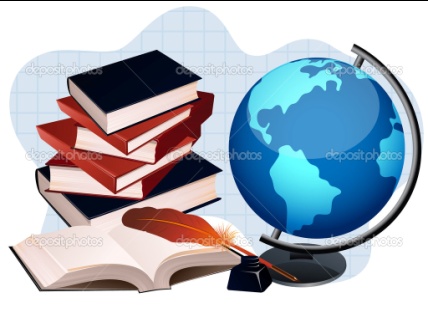 школа «Глобус»    Унэе мылъкукlэ лэжьэрэ    гурыт гъэсэныгъэ ублэпlэ    еджапlэу «Глобус»385018, къ. Мыекъуапэ,ур. Курганнэ,316E-mail:schoolglobus01@mail.ruОГРН1160105051083,ИНН 0105076751КПП 010501001Тема, кол-во часоввсего –2 часаТема, кол-во часоввсего –2 часаРаздел «Жили-были буквы»Раздел «Жили-были буквы»Раздел «Жили-были буквы»Раздел «Жили-были буквы»Раздел «Жили-были буквы»Раздел «Жили-были буквы»Раздел «Жили-были буквы»Раздел «Жили-были буквы»Раздел «Жили-были буквы»Цель темыЦель темы-Учить слушать и понимать литературный текст в исполнении учителя, или  одноклассников, или мастеров художественного слова (аудиоприложение);- формировать эстетические чувства, воздействуя на эмоции детей в процессе восприятия художественного произведения.-Учить слушать и понимать литературный текст в исполнении учителя, или  одноклассников, или мастеров художественного слова (аудиоприложение);- формировать эстетические чувства, воздействуя на эмоции детей в процессе восприятия художественного произведения.-Учить слушать и понимать литературный текст в исполнении учителя, или  одноклассников, или мастеров художественного слова (аудиоприложение);- формировать эстетические чувства, воздействуя на эмоции детей в процессе восприятия художественного произведения.-Учить слушать и понимать литературный текст в исполнении учителя, или  одноклассников, или мастеров художественного слова (аудиоприложение);- формировать эстетические чувства, воздействуя на эмоции детей в процессе восприятия художественного произведения.-Учить слушать и понимать литературный текст в исполнении учителя, или  одноклассников, или мастеров художественного слова (аудиоприложение);- формировать эстетические чувства, воздействуя на эмоции детей в процессе восприятия художественного произведения.-Учить слушать и понимать литературный текст в исполнении учителя, или  одноклассников, или мастеров художественного слова (аудиоприложение);- формировать эстетические чувства, воздействуя на эмоции детей в процессе восприятия художественного произведения.-Учить слушать и понимать литературный текст в исполнении учителя, или  одноклассников, или мастеров художественного слова (аудиоприложение);- формировать эстетические чувства, воздействуя на эмоции детей в процессе восприятия художественного произведения.-Учить слушать и понимать литературный текст в исполнении учителя, или  одноклассников, или мастеров художественного слова (аудиоприложение);- формировать эстетические чувства, воздействуя на эмоции детей в процессе восприятия художественного произведения.-Учить слушать и понимать литературный текст в исполнении учителя, или  одноклассников, или мастеров художественного слова (аудиоприложение);- формировать эстетические чувства, воздействуя на эмоции детей в процессе восприятия художественного произведения.Планируемые результатыПланируемые результатыПланируемые результатыПланируемые результатыПланируемые результатыПланируемые результатыПланируемые результатыПланируемые результатыПланируемые результатыПланируемые результатыПланируемые результатыПредметныеПредметныеПредметныеПредметныеПредметныеПредметныеУУДУУДЧтение: работас информациейЧтение: работас информациейЧтение: работас информациейУченик научитсяформировать интерес к чтению как средству получения информации и удовлетворения эстетических запросов; использовать ознакомительное и смысловое чтение в процессе работы над произведением;                                                                                 читать   с использованием отдельных средств  выразительности (громкость, паузы, интонация конца предложения);       составлять небольшие высказывания на тему прочитанного или прослушанного произведения.Ученик научитсяформировать интерес к чтению как средству получения информации и удовлетворения эстетических запросов; использовать ознакомительное и смысловое чтение в процессе работы над произведением;                                                                                 читать   с использованием отдельных средств  выразительности (громкость, паузы, интонация конца предложения);       составлять небольшие высказывания на тему прочитанного или прослушанного произведения.Ученик научитсяформировать интерес к чтению как средству получения информации и удовлетворения эстетических запросов; использовать ознакомительное и смысловое чтение в процессе работы над произведением;                                                                                 читать   с использованием отдельных средств  выразительности (громкость, паузы, интонация конца предложения);       составлять небольшие высказывания на тему прочитанного или прослушанного произведения.Ученик научитсяформировать интерес к чтению как средству получения информации и удовлетворения эстетических запросов; использовать ознакомительное и смысловое чтение в процессе работы над произведением;                                                                                 читать   с использованием отдельных средств  выразительности (громкость, паузы, интонация конца предложения);       составлять небольшие высказывания на тему прочитанного или прослушанного произведения.Ученик научитсяформировать интерес к чтению как средству получения информации и удовлетворения эстетических запросов; использовать ознакомительное и смысловое чтение в процессе работы над произведением;                                                                                 читать   с использованием отдельных средств  выразительности (громкость, паузы, интонация конца предложения);       составлять небольшие высказывания на тему прочитанного или прослушанного произведения.Ученик научитсяформировать интерес к чтению как средству получения информации и удовлетворения эстетических запросов; использовать ознакомительное и смысловое чтение в процессе работы над произведением;                                                                                 читать   с использованием отдельных средств  выразительности (громкость, паузы, интонация конца предложения);       составлять небольшие высказывания на тему прочитанного или прослушанного произведения.ЛГ-09, ЛГ-13, ЛГ-14, ЛГ-17, ЛГ-18, ЛГ-19, ЛГ-20, ЛГ-21, ЛЛ-01, ЛЛ-03, КО-01, КО-02, КО-04, КО-05, КО-06, КС-02, КС-04, КС-05, КГ-01, КГ-03, КМ-01,ПИ-04, ПИ-07, ПЛ-01, ПЛ-07, ПЛ-10,РЦ-01, РЦ-02, РУ-01, РУ-03, РУ-04ЛГ-09, ЛГ-13, ЛГ-14, ЛГ-17, ЛГ-18, ЛГ-19, ЛГ-20, ЛГ-21, ЛЛ-01, ЛЛ-03, КО-01, КО-02, КО-04, КО-05, КО-06, КС-02, КС-04, КС-05, КГ-01, КГ-03, КМ-01,ПИ-04, ПИ-07, ПЛ-01, ПЛ-07, ПЛ-10,РЦ-01, РЦ-02, РУ-01, РУ-03, РУ-04Т1-01, Т1-04Т1-01, Т1-04Т1-01, Т1-04Ученик получит возможность научитьсяпостроению монологического высказывания о героях и их поступках;находить нужную информацию в  книге для чтения, у взрослых, иногда – в Толковом словаре;формировать эстетический вкус в процессе общения с литературным произведением.Ученик получит возможность научитьсяпостроению монологического высказывания о героях и их поступках;находить нужную информацию в  книге для чтения, у взрослых, иногда – в Толковом словаре;формировать эстетический вкус в процессе общения с литературным произведением.Ученик получит возможность научитьсяпостроению монологического высказывания о героях и их поступках;находить нужную информацию в  книге для чтения, у взрослых, иногда – в Толковом словаре;формировать эстетический вкус в процессе общения с литературным произведением.Ученик получит возможность научитьсяпостроению монологического высказывания о героях и их поступках;находить нужную информацию в  книге для чтения, у взрослых, иногда – в Толковом словаре;формировать эстетический вкус в процессе общения с литературным произведением.Ученик получит возможность научитьсяпостроению монологического высказывания о героях и их поступках;находить нужную информацию в  книге для чтения, у взрослых, иногда – в Толковом словаре;формировать эстетический вкус в процессе общения с литературным произведением.Ученик получит возможность научитьсяпостроению монологического высказывания о героях и их поступках;находить нужную информацию в  книге для чтения, у взрослых, иногда – в Толковом словаре;формировать эстетический вкус в процессе общения с литературным произведением.ЛГ-09, ЛГ-13, ЛГ-14, ЛГ-17, ЛГ-18, ЛГ-19, ЛГ-20, ЛГ-21, ЛЛ-01, ЛЛ-03, КО-01, КО-02, КО-04, КО-05, КО-06, КС-02, КС-04, КС-05, КГ-01, КГ-03, КМ-01,ПИ-04, ПИ-07, ПЛ-01, ПЛ-07, ПЛ-10,РЦ-01, РЦ-02, РУ-01, РУ-03, РУ-04ЛГ-09, ЛГ-13, ЛГ-14, ЛГ-17, ЛГ-18, ЛГ-19, ЛГ-20, ЛГ-21, ЛЛ-01, ЛЛ-03, КО-01, КО-02, КО-04, КО-05, КО-06, КС-02, КС-04, КС-05, КГ-01, КГ-03, КМ-01,ПИ-04, ПИ-07, ПЛ-01, ПЛ-07, ПЛ-10,РЦ-01, РЦ-02, РУ-01, РУ-03, РУ-04Т1-01, Т1-04Т1-01, Т1-04Т1-01, Т1-04Организация образовательного пространстваОрганизация образовательного пространстваОрганизация образовательного пространстваОрганизация образовательного пространстваОрганизация образовательного пространстваОрганизация образовательного пространстваОрганизация образовательного пространстваОрганизация образовательного пространстваОрганизация образовательного пространстваОрганизация образовательного пространстваОрганизация образовательного пространстваМежпредметные связиМежпредметные связиМежпредметные связиФормы работыФормы работыФормы работыРесурсыРесурсыРесурсыРесурсыРесурсыОкружающий мир (животный мир, растительный мир).2.   Математика (письменная нумерация в пределах 10, 20, 100).   3. ИЗО (сопоставление текстов с иллюстрацией, составление текстов по иллюстрациям).Окружающий мир (животный мир, растительный мир).2.   Математика (письменная нумерация в пределах 10, 20, 100).   3. ИЗО (сопоставление текстов с иллюстрацией, составление текстов по иллюстрациям).Окружающий мир (животный мир, растительный мир).2.   Математика (письменная нумерация в пределах 10, 20, 100).   3. ИЗО (сопоставление текстов с иллюстрацией, составление текстов по иллюстрациям).Групповая, фронтальная, индивидуальная.Групповая, фронтальная, индивидуальная.Групповая, фронтальная, индивидуальная.Аудиоприложение на электронном носителе (МР3) Толковый словарь (любое издание)                                                                                          Рабочие презентации учителя (по усмотрению и сучетом потребности)Аудиоприложение на электронном носителе (МР3) Толковый словарь (любое издание)                                                                                          Рабочие презентации учителя (по усмотрению и сучетом потребности)Аудиоприложение на электронном носителе (МР3) Толковый словарь (любое издание)                                                                                          Рабочие презентации учителя (по усмотрению и сучетом потребности)Аудиоприложение на электронном носителе (МР3) Толковый словарь (любое издание)                                                                                          Рабочие презентации учителя (по усмотрению и сучетом потребности)Аудиоприложение на электронном носителе (МР3) Толковый словарь (любое издание)                                                                                          Рабочие презентации учителя (по усмотрению и сучетом потребности)I этап. Мотивация к деятельностиI этап. Мотивация к деятельностиI этап. Мотивация к деятельностиI этап. Мотивация к деятельностиI этап. Мотивация к деятельностиI этап. Мотивация к деятельностиI этап. Мотивация к деятельностиI этап. Мотивация к деятельностиI этап. Мотивация к деятельностиI этап. Мотивация к деятельностиI этап. Мотивация к деятельностиЦель: мотивировать обучающихся на изучение темы, формировать эстетические чувства, воздействуя на эмоции детей в процессе восприятия художественного произведения;Цель: мотивировать обучающихся на изучение темы, формировать эстетические чувства, воздействуя на эмоции детей в процессе восприятия художественного произведения;Цель: мотивировать обучающихся на изучение темы, формировать эстетические чувства, воздействуя на эмоции детей в процессе восприятия художественного произведения;Цель: мотивировать обучающихся на изучение темы, формировать эстетические чувства, воздействуя на эмоции детей в процессе восприятия художественного произведения;Проблемная ситуация: Почему азбуку называют «живой»?Проблемная ситуация: Почему азбуку называют «живой»?Проблемная ситуация: Почему азбуку называют «живой»?Проблемная ситуация: Почему азбуку называют «живой»?Проблемная ситуация: Почему азбуку называют «живой»?Проблемная ситуация: Почему азбуку называют «живой»?Проблемная ситуация: Почему азбуку называют «живой»?II этап. Учебно-познавательная деятельностьII этап. Учебно-познавательная деятельностьII этап. Учебно-познавательная деятельностьII этап. Учебно-познавательная деятельностьII этап. Учебно-познавательная деятельностьII этап. Учебно-познавательная деятельностьII этап. Учебно-познавательная деятельностьII этап. Учебно-познавательная деятельностьII этап. Учебно-познавательная деятельностьII этап. Учебно-познавательная деятельностьII этап. Учебно-познавательная деятельность№ урокаОсновное содержание темыОсновное содержание темыОсновное содержание темыОсновное содержание темыДомашнее заданиеДомашнее заданиеТермины и понятияТермины и понятияДата по плануДата по факту1.С.Я.Маршак« Веселая азбука про все на свете»С.Я.Маршак« Веселая азбука про все на свете»С.Я.Маршак« Веселая азбука про все на свете»С.Я.Маршак« Веселая азбука про все на свете»Алфавит, азбукаАлфавит, азбука2.Л.Н.Толстой« Филиппок»Л.Н.Толстой« Филиппок»Л.Н.Толстой« Филиппок»Л.Н.Толстой« Филиппок»III. Интеллектуально-преобразовательная деятельностьIII. Интеллектуально-преобразовательная деятельностьIII. Интеллектуально-преобразовательная деятельностьIII. Интеллектуально-преобразовательная деятельностьIII. Интеллектуально-преобразовательная деятельностьIII. Интеллектуально-преобразовательная деятельностьIII. Интеллектуально-преобразовательная деятельностьIII. Интеллектуально-преобразовательная деятельностьIII. Интеллектуально-преобразовательная деятельностьIII. Интеллектуально-преобразовательная деятельностьIII. Интеллектуально-преобразовательная деятельностьЦель:учить школьников самоорганизации .при выполнении учебного задания.Цель:учить школьников самоорганизации .при выполнении учебного задания.Цель:учить школьников самоорганизации .при выполнении учебного задания.IV этап. Контроль и оценка результатов обучающей деятельностиIV этап. Контроль и оценка результатов обучающей деятельностиIV этап. Контроль и оценка результатов обучающей деятельностиIV этап. Контроль и оценка результатов обучающей деятельностиIV этап. Контроль и оценка результатов обучающей деятельностиIV этап. Контроль и оценка результатов обучающей деятельностиIV этап. Контроль и оценка результатов обучающей деятельностиIV этап. Контроль и оценка результатов обучающей деятельностиIV этап. Контроль и оценка результатов обучающей деятельностиIV этап. Контроль и оценка результатов обучающей деятельностиIV этап. Контроль и оценка результатов обучающей деятельностиФормы контроляФормы контроляФормы контроляОценка результатов деятельностиОценка результатов деятельностиОценка результатов деятельностиОценка результатов деятельностиОценка результатов деятельностиОценка результатов деятельностиОценка результатов деятельностиОценка результатов деятельностиФормы контроляФормы контроляФормы контролясамооценка учителясамооценка учителясамооценка учителявнешняя оценкавнешняя оценкавнешняя оценкавнешняя оценкавнешняя оценкаФронтальный опросИндивидуальный опросФронтальный опросИндивидуальный опросФронтальный опросИндивидуальный опросФронтальный опросИндивидуальный опросФронтальный опросИндивидуальный опросФронтальный опросИндивидуальный опросФронтальный опросИндивидуальный опросФронтальный опросИндивидуальный опросФронтальный опросИндивидуальный опросТема, кол-во часВсего- 4 часаТема, кол-во часВсего- 4 часаРаздел «Сказки, загадки, небылицы»Раздел «Сказки, загадки, небылицы»Раздел «Сказки, загадки, небылицы»Раздел «Сказки, загадки, небылицы»Раздел «Сказки, загадки, небылицы»Раздел «Сказки, загадки, небылицы»Раздел «Сказки, загадки, небылицы»Раздел «Сказки, загадки, небылицы»Раздел «Сказки, загадки, небылицы»Цель темыЦель темыПознакомить с народными и авторскими сказками, уметь их дифференцировать на основе сравнения.Формировать   интерес и потребность  обучающихся  в чтении  на примере текстов занимательного содержания.Познакомить с народными и авторскими сказками, уметь их дифференцировать на основе сравнения.Формировать   интерес и потребность  обучающихся  в чтении  на примере текстов занимательного содержания.Познакомить с народными и авторскими сказками, уметь их дифференцировать на основе сравнения.Формировать   интерес и потребность  обучающихся  в чтении  на примере текстов занимательного содержания.Познакомить с народными и авторскими сказками, уметь их дифференцировать на основе сравнения.Формировать   интерес и потребность  обучающихся  в чтении  на примере текстов занимательного содержания.Познакомить с народными и авторскими сказками, уметь их дифференцировать на основе сравнения.Формировать   интерес и потребность  обучающихся  в чтении  на примере текстов занимательного содержания.Познакомить с народными и авторскими сказками, уметь их дифференцировать на основе сравнения.Формировать   интерес и потребность  обучающихся  в чтении  на примере текстов занимательного содержания.Познакомить с народными и авторскими сказками, уметь их дифференцировать на основе сравнения.Формировать   интерес и потребность  обучающихся  в чтении  на примере текстов занимательного содержания.Познакомить с народными и авторскими сказками, уметь их дифференцировать на основе сравнения.Формировать   интерес и потребность  обучающихся  в чтении  на примере текстов занимательного содержания.Познакомить с народными и авторскими сказками, уметь их дифференцировать на основе сравнения.Формировать   интерес и потребность  обучающихся  в чтении  на примере текстов занимательного содержания.Планируемые результатыПланируемые результатыПланируемые результатыПланируемые результатыПланируемые результатыПланируемые результатыПланируемые результатыПланируемые результатыПланируемые результатыПланируемые результатыПланируемые результатыПредметныеПредметныеПредметныеПредметныеПредметныеПредметныеУУДУУДЧтение: работас информациейЧтение: работас информациейЧтение: работас информациейУченик научитсяотличать сказку от произведений других жанров, дифференцировать народную и авторскую сказку на основе сравнения начала и конца сказки;узнавать среди текстов различных жанров и сочинять собственные небылицы;участвовать в коллективных беседах по прочитанному;                                                     отличать прозаический текст от поэтического;                                   знать жанровые особенности сказки, стихотворения и уметь различать эти жанры;составлять небольшие высказывания на тему прочитанного или прослушанного произведения.Ученик научитсяотличать сказку от произведений других жанров, дифференцировать народную и авторскую сказку на основе сравнения начала и конца сказки;узнавать среди текстов различных жанров и сочинять собственные небылицы;участвовать в коллективных беседах по прочитанному;                                                     отличать прозаический текст от поэтического;                                   знать жанровые особенности сказки, стихотворения и уметь различать эти жанры;составлять небольшие высказывания на тему прочитанного или прослушанного произведения.Ученик научитсяотличать сказку от произведений других жанров, дифференцировать народную и авторскую сказку на основе сравнения начала и конца сказки;узнавать среди текстов различных жанров и сочинять собственные небылицы;участвовать в коллективных беседах по прочитанному;                                                     отличать прозаический текст от поэтического;                                   знать жанровые особенности сказки, стихотворения и уметь различать эти жанры;составлять небольшие высказывания на тему прочитанного или прослушанного произведения.Ученик научитсяотличать сказку от произведений других жанров, дифференцировать народную и авторскую сказку на основе сравнения начала и конца сказки;узнавать среди текстов различных жанров и сочинять собственные небылицы;участвовать в коллективных беседах по прочитанному;                                                     отличать прозаический текст от поэтического;                                   знать жанровые особенности сказки, стихотворения и уметь различать эти жанры;составлять небольшие высказывания на тему прочитанного или прослушанного произведения.Ученик научитсяотличать сказку от произведений других жанров, дифференцировать народную и авторскую сказку на основе сравнения начала и конца сказки;узнавать среди текстов различных жанров и сочинять собственные небылицы;участвовать в коллективных беседах по прочитанному;                                                     отличать прозаический текст от поэтического;                                   знать жанровые особенности сказки, стихотворения и уметь различать эти жанры;составлять небольшие высказывания на тему прочитанного или прослушанного произведения.Ученик научитсяотличать сказку от произведений других жанров, дифференцировать народную и авторскую сказку на основе сравнения начала и конца сказки;узнавать среди текстов различных жанров и сочинять собственные небылицы;участвовать в коллективных беседах по прочитанному;                                                     отличать прозаический текст от поэтического;                                   знать жанровые особенности сказки, стихотворения и уметь различать эти жанры;составлять небольшие высказывания на тему прочитанного или прослушанного произведения.ЛГ-09, ЛГ-13, ЛГ-14, ЛГ-17, ЛГ-18, ЛГ-19, ЛГ-20, ЛГ-21, ЛЛ-01, ЛЛ-03, КО-01, КО-02, КО-04, КО-05, КО-06, КС-02, КС-04, КС-05, КГ-01, КГ-03, КМ-01,ПИ-04, ПИ-07, ПЛ-01, ПЛ-07, ПЛ-10,РЦ-01, РЦ-02, РУ-01, РУ-03, РУ-04ЛГ-09, ЛГ-13, ЛГ-14, ЛГ-17, ЛГ-18, ЛГ-19, ЛГ-20, ЛГ-21, ЛЛ-01, ЛЛ-03, КО-01, КО-02, КО-04, КО-05, КО-06, КС-02, КС-04, КС-05, КГ-01, КГ-03, КМ-01,ПИ-04, ПИ-07, ПЛ-01, ПЛ-07, ПЛ-10,РЦ-01, РЦ-02, РУ-01, РУ-03, РУ-04Т1-01, Т1-04Т1-01, Т1-04Т1-01, Т1-04Ученик получит возможность научитьсяосмыслять нравственное содержание пословиц, соотносить их смысл с изучаемым  произведением;формировать эстетический вкус в процессе общения с литературным произведениемУченик получит возможность научитьсяосмыслять нравственное содержание пословиц, соотносить их смысл с изучаемым  произведением;формировать эстетический вкус в процессе общения с литературным произведениемУченик получит возможность научитьсяосмыслять нравственное содержание пословиц, соотносить их смысл с изучаемым  произведением;формировать эстетический вкус в процессе общения с литературным произведениемУченик получит возможность научитьсяосмыслять нравственное содержание пословиц, соотносить их смысл с изучаемым  произведением;формировать эстетический вкус в процессе общения с литературным произведениемУченик получит возможность научитьсяосмыслять нравственное содержание пословиц, соотносить их смысл с изучаемым  произведением;формировать эстетический вкус в процессе общения с литературным произведениемУченик получит возможность научитьсяосмыслять нравственное содержание пословиц, соотносить их смысл с изучаемым  произведением;формировать эстетический вкус в процессе общения с литературным произведениемЛГ-09, ЛГ-13, ЛГ-14, ЛГ-17, ЛГ-18, ЛГ-19, ЛГ-20, ЛГ-21, ЛЛ-01, ЛЛ-03, КО-01, КО-02, КО-04, КО-05, КО-06, КС-02, КС-04, КС-05, КГ-01, КГ-03, КМ-01,ПИ-04, ПИ-07, ПЛ-01, ПЛ-07, ПЛ-10,РЦ-01, РЦ-02, РУ-01, РУ-03, РУ-04ЛГ-09, ЛГ-13, ЛГ-14, ЛГ-17, ЛГ-18, ЛГ-19, ЛГ-20, ЛГ-21, ЛЛ-01, ЛЛ-03, КО-01, КО-02, КО-04, КО-05, КО-06, КС-02, КС-04, КС-05, КГ-01, КГ-03, КМ-01,ПИ-04, ПИ-07, ПЛ-01, ПЛ-07, ПЛ-10,РЦ-01, РЦ-02, РУ-01, РУ-03, РУ-04Т1-01, Т1-04Т1-01, Т1-04Т1-01, Т1-04Организация образовательного пространстваОрганизация образовательного пространстваОрганизация образовательного пространстваОрганизация образовательного пространстваОрганизация образовательного пространстваОрганизация образовательного пространстваОрганизация образовательного пространстваОрганизация образовательного пространстваОрганизация образовательного пространстваОрганизация образовательного пространстваОрганизация образовательного пространстваМежпредметные связиМежпредметные связиМежпредметные связиФормы работыФормы работыФормы работыРесурсыРесурсыРесурсыРесурсыРесурсы1.  Окружающий мир (животный мир).2.  Математика (письменная нумерация в пределах  100).   3.   ИЗО  (соотнесение  рисунков и текста, восстановление последовательности  событий по иллюстрации).1.  Окружающий мир (животный мир).2.  Математика (письменная нумерация в пределах  100).   3.   ИЗО  (соотнесение  рисунков и текста, восстановление последовательности  событий по иллюстрации).1.  Окружающий мир (животный мир).2.  Математика (письменная нумерация в пределах  100).   3.   ИЗО  (соотнесение  рисунков и текста, восстановление последовательности  событий по иллюстрации).Групповая, фронтальная, индивидуальная.Групповая, фронтальная, индивидуальная.Групповая, фронтальная, индивидуальная.1. Аудиоприложение на электронном носителе (МР3) 2.Толковый словарь (любое издание).3.Рабочие презентации учителя (по усмотрению и с   учетом потребности).1. Аудиоприложение на электронном носителе (МР3) 2.Толковый словарь (любое издание).3.Рабочие презентации учителя (по усмотрению и с   учетом потребности).1. Аудиоприложение на электронном носителе (МР3) 2.Толковый словарь (любое издание).3.Рабочие презентации учителя (по усмотрению и с   учетом потребности).1. Аудиоприложение на электронном носителе (МР3) 2.Толковый словарь (любое издание).3.Рабочие презентации учителя (по усмотрению и с   учетом потребности).1. Аудиоприложение на электронном носителе (МР3) 2.Толковый словарь (любое издание).3.Рабочие презентации учителя (по усмотрению и с   учетом потребности).I этап. Мотивация к деятельностиI этап. Мотивация к деятельностиI этап. Мотивация к деятельностиI этап. Мотивация к деятельностиI этап. Мотивация к деятельностиI этап. Мотивация к деятельностиI этап. Мотивация к деятельностиI этап. Мотивация к деятельностиI этап. Мотивация к деятельностиI этап. Мотивация к деятельностиI этап. Мотивация к деятельностиЦель:научитьразличать волшебные  сказки и сказки о животных;принять и понять общечеловеческие нравственные  ценности – жизнь человека, уважение и нужность обществу людей- мастеров своего дела.Цель:научитьразличать волшебные  сказки и сказки о животных;принять и понять общечеловеческие нравственные  ценности – жизнь человека, уважение и нужность обществу людей- мастеров своего дела.Цель:научитьразличать волшебные  сказки и сказки о животных;принять и понять общечеловеческие нравственные  ценности – жизнь человека, уважение и нужность обществу людей- мастеров своего дела.Цель:научитьразличать волшебные  сказки и сказки о животных;принять и понять общечеловеческие нравственные  ценности – жизнь человека, уважение и нужность обществу людей- мастеров своего дела.Проблемная ситуация каков он - мастер своего делаПроблемная ситуация каков он - мастер своего делаПроблемная ситуация каков он - мастер своего делаПроблемная ситуация каков он - мастер своего делаПроблемная ситуация каков он - мастер своего делаПроблемная ситуация каков он - мастер своего делаПроблемная ситуация каков он - мастер своего делаII этап. Учебно-познавательная деятельностьII этап. Учебно-познавательная деятельностьII этап. Учебно-познавательная деятельностьII этап. Учебно-познавательная деятельностьII этап. Учебно-познавательная деятельностьII этап. Учебно-познавательная деятельностьII этап. Учебно-познавательная деятельностьII этап. Учебно-познавательная деятельностьII этап. Учебно-познавательная деятельностьII этап. Учебно-познавательная деятельностьII этап. Учебно-познавательная деятельность№ урокаОсновное содержание темыОсновное содержание темыОсновное содержание темыОсновное содержание темыДомашнее заданиеДомашнее заданиеТермины и понятияТермины и понятияДата по плануДата по факту3Пословицы и поговорки о Родине, о детях, о правде, о добре и зле; о дружбеПословицы и поговорки о Родине, о детях, о правде, о добре и зле; о дружбеПословицы и поговорки о Родине, о детях, о правде, о добре и зле; о дружбеПословицы и поговорки о Родине, о детях, о правде, о добре и зле; о дружбе4Русская народная сказка « Крошечка-Хаврошечка»Русская народная сказка « Крошечка-Хаврошечка»Русская народная сказка « Крошечка-Хаврошечка»Русская народная сказка « Крошечка-Хаврошечка»народные сказки, присказка, сказочные предметы.народные сказки, присказка, сказочные предметы.5Русская народная сказка « Зимовье зверей»Русская народная сказка « Зимовье зверей»Русская народная сказка « Зимовье зверей»Русская народная сказка « Зимовье зверей»народные сказки, присказка, сказочные предметы.народные сказки, присказка, сказочные предметы.6Русская народная сказка « Заяц хвастун»Русская народная сказка « Заяц хвастун»Русская народная сказка « Заяц хвастун»Русская народная сказка « Заяц хвастун»народные сказки, присказка, сказочные предметы.народные сказки, присказка, сказочные предметы.III. Интеллектуально-преобразовательная деятельностьIII. Интеллектуально-преобразовательная деятельностьIII. Интеллектуально-преобразовательная деятельностьIII. Интеллектуально-преобразовательная деятельностьIII. Интеллектуально-преобразовательная деятельностьIII. Интеллектуально-преобразовательная деятельностьIII. Интеллектуально-преобразовательная деятельностьIII. Интеллектуально-преобразовательная деятельностьIII. Интеллектуально-преобразовательная деятельностьIII. Интеллектуально-преобразовательная деятельностьIII. Интеллектуально-преобразовательная деятельностьЦель:учить школьников самоорганизации при выполнении учебного задания.Цель:учить школьников самоорганизации при выполнении учебного задания.Цель:учить школьников самоорганизации при выполнении учебного задания.IV этап. Контроль и оценка результатов обучающей деятельностиIV этап. Контроль и оценка результатов обучающей деятельностиIV этап. Контроль и оценка результатов обучающей деятельностиIV этап. Контроль и оценка результатов обучающей деятельностиIV этап. Контроль и оценка результатов обучающей деятельностиIV этап. Контроль и оценка результатов обучающей деятельностиIV этап. Контроль и оценка результатов обучающей деятельностиIV этап. Контроль и оценка результатов обучающей деятельностиIV этап. Контроль и оценка результатов обучающей деятельностиIV этап. Контроль и оценка результатов обучающей деятельностиIV этап. Контроль и оценка результатов обучающей деятельностиФормы контроляФормы контроляФормы контроляОценка результатов деятельностиОценка результатов деятельностиОценка результатов деятельностиОценка результатов деятельностиОценка результатов деятельностиОценка результатов деятельностиОценка результатов деятельностиОценка результатов деятельностиФормы контроляФормы контроляФормы контролясамооценка учителясамооценка учителясамооценка учителявнешняя оценкавнешняя оценкавнешняя оценкавнешняя оценкавнешняя оценкаФронтальный опросИндивидуальный опросФронтальный опросИндивидуальный опросФронтальный опросИндивидуальный опросФронтальный опросИндивидуальный опросФронтальный опросИндивидуальный опросФронтальный опросИндивидуальный опросФронтальный опросИндивидуальный опросФронтальный опросИндивидуальный опросФронтальный опросИндивидуальный опросТема, кол-во часоввсего – 2 часаТема, кол-во часоввсего – 2 часаРаздел «Апрель, апрель! Звенит капель»Раздел «Апрель, апрель! Звенит капель»Раздел «Апрель, апрель! Звенит капель»Раздел «Апрель, апрель! Звенит капель»Раздел «Апрель, апрель! Звенит капель»Раздел «Апрель, апрель! Звенит капель»Раздел «Апрель, апрель! Звенит капель»Раздел «Апрель, апрель! Звенит капель»Раздел «Апрель, апрель! Звенит капель»Цель темыЦель темыПознакомить со стихотворениями русских поэтов  о природе, учить сравнивать их; дифференцировать на основе сравнения; учить наблюдать за динамикой чувств лирического героя.Продолжать отработку способа чтения целым словом на основе выделения ударного слога; познакомить детей  со  способом  выразительного чтения на основе выделением голосом логического ударения (важных мыслей и слов). Продолжить работу по формированию познавательного интереса и потребности обучающихся  в чтении  на примере произведений о весенней природе.Познакомить со стихотворениями русских поэтов  о природе, учить сравнивать их; дифференцировать на основе сравнения; учить наблюдать за динамикой чувств лирического героя.Продолжать отработку способа чтения целым словом на основе выделения ударного слога; познакомить детей  со  способом  выразительного чтения на основе выделением голосом логического ударения (важных мыслей и слов). Продолжить работу по формированию познавательного интереса и потребности обучающихся  в чтении  на примере произведений о весенней природе.Познакомить со стихотворениями русских поэтов  о природе, учить сравнивать их; дифференцировать на основе сравнения; учить наблюдать за динамикой чувств лирического героя.Продолжать отработку способа чтения целым словом на основе выделения ударного слога; познакомить детей  со  способом  выразительного чтения на основе выделением голосом логического ударения (важных мыслей и слов). Продолжить работу по формированию познавательного интереса и потребности обучающихся  в чтении  на примере произведений о весенней природе.Познакомить со стихотворениями русских поэтов  о природе, учить сравнивать их; дифференцировать на основе сравнения; учить наблюдать за динамикой чувств лирического героя.Продолжать отработку способа чтения целым словом на основе выделения ударного слога; познакомить детей  со  способом  выразительного чтения на основе выделением голосом логического ударения (важных мыслей и слов). Продолжить работу по формированию познавательного интереса и потребности обучающихся  в чтении  на примере произведений о весенней природе.Познакомить со стихотворениями русских поэтов  о природе, учить сравнивать их; дифференцировать на основе сравнения; учить наблюдать за динамикой чувств лирического героя.Продолжать отработку способа чтения целым словом на основе выделения ударного слога; познакомить детей  со  способом  выразительного чтения на основе выделением голосом логического ударения (важных мыслей и слов). Продолжить работу по формированию познавательного интереса и потребности обучающихся  в чтении  на примере произведений о весенней природе.Познакомить со стихотворениями русских поэтов  о природе, учить сравнивать их; дифференцировать на основе сравнения; учить наблюдать за динамикой чувств лирического героя.Продолжать отработку способа чтения целым словом на основе выделения ударного слога; познакомить детей  со  способом  выразительного чтения на основе выделением голосом логического ударения (важных мыслей и слов). Продолжить работу по формированию познавательного интереса и потребности обучающихся  в чтении  на примере произведений о весенней природе.Познакомить со стихотворениями русских поэтов  о природе, учить сравнивать их; дифференцировать на основе сравнения; учить наблюдать за динамикой чувств лирического героя.Продолжать отработку способа чтения целым словом на основе выделения ударного слога; познакомить детей  со  способом  выразительного чтения на основе выделением голосом логического ударения (важных мыслей и слов). Продолжить работу по формированию познавательного интереса и потребности обучающихся  в чтении  на примере произведений о весенней природе.Познакомить со стихотворениями русских поэтов  о природе, учить сравнивать их; дифференцировать на основе сравнения; учить наблюдать за динамикой чувств лирического героя.Продолжать отработку способа чтения целым словом на основе выделения ударного слога; познакомить детей  со  способом  выразительного чтения на основе выделением голосом логического ударения (важных мыслей и слов). Продолжить работу по формированию познавательного интереса и потребности обучающихся  в чтении  на примере произведений о весенней природе.Познакомить со стихотворениями русских поэтов  о природе, учить сравнивать их; дифференцировать на основе сравнения; учить наблюдать за динамикой чувств лирического героя.Продолжать отработку способа чтения целым словом на основе выделения ударного слога; познакомить детей  со  способом  выразительного чтения на основе выделением голосом логического ударения (важных мыслей и слов). Продолжить работу по формированию познавательного интереса и потребности обучающихся  в чтении  на примере произведений о весенней природе.Планируемые результатыПланируемые результатыПланируемые результатыПланируемые результатыПланируемые результатыПланируемые результатыПланируемые результатыПланируемые результатыПланируемые результатыПланируемые результатыПланируемые результатыПредметныеПредметныеПредметныеПредметныеПредметныеПредметныеУУДУУДЧтение: работас информациейЧтение: работас информациейЧтение: работас информациейУченик научитсяпонимать смысл термина  «рифма», отыскивать и подбирать рифмы;формировать интерес к чтению как средству получения информации и удовлетворения эстетических запросов; использовать ознакомительное и смысловое чтение в процессе работы над произведением;читать   с использованием отдельных средств  выразительности (громкость, паузы, интонация конца предложения);       составлять небольшие высказывания на тему прочитанного или прослушанного произведения.Ученик научитсяпонимать смысл термина  «рифма», отыскивать и подбирать рифмы;формировать интерес к чтению как средству получения информации и удовлетворения эстетических запросов; использовать ознакомительное и смысловое чтение в процессе работы над произведением;читать   с использованием отдельных средств  выразительности (громкость, паузы, интонация конца предложения);       составлять небольшие высказывания на тему прочитанного или прослушанного произведения.Ученик научитсяпонимать смысл термина  «рифма», отыскивать и подбирать рифмы;формировать интерес к чтению как средству получения информации и удовлетворения эстетических запросов; использовать ознакомительное и смысловое чтение в процессе работы над произведением;читать   с использованием отдельных средств  выразительности (громкость, паузы, интонация конца предложения);       составлять небольшие высказывания на тему прочитанного или прослушанного произведения.Ученик научитсяпонимать смысл термина  «рифма», отыскивать и подбирать рифмы;формировать интерес к чтению как средству получения информации и удовлетворения эстетических запросов; использовать ознакомительное и смысловое чтение в процессе работы над произведением;читать   с использованием отдельных средств  выразительности (громкость, паузы, интонация конца предложения);       составлять небольшие высказывания на тему прочитанного или прослушанного произведения.Ученик научитсяпонимать смысл термина  «рифма», отыскивать и подбирать рифмы;формировать интерес к чтению как средству получения информации и удовлетворения эстетических запросов; использовать ознакомительное и смысловое чтение в процессе работы над произведением;читать   с использованием отдельных средств  выразительности (громкость, паузы, интонация конца предложения);       составлять небольшие высказывания на тему прочитанного или прослушанного произведения.Ученик научитсяпонимать смысл термина  «рифма», отыскивать и подбирать рифмы;формировать интерес к чтению как средству получения информации и удовлетворения эстетических запросов; использовать ознакомительное и смысловое чтение в процессе работы над произведением;читать   с использованием отдельных средств  выразительности (громкость, паузы, интонация конца предложения);       составлять небольшие высказывания на тему прочитанного или прослушанного произведения.ЛГ-09, ЛГ-13, ЛГ-14, ЛГ-17, ЛГ-18, ЛГ-19, ЛГ-20, ЛГ-21, ЛЛ-01, ЛЛ-03, КО-01, КО-02, КО-04, КО-05, КО-06, КС-02, КС-04, КС-05, КГ-01, КГ-03, КМ-01,ПИ-04, ПИ-07, ПЛ-01, ПЛ-07, ПЛ-10,РЦ-01, РЦ-02, РУ-01, РУ-03, РУ-04ЛГ-09, ЛГ-13, ЛГ-14, ЛГ-17, ЛГ-18, ЛГ-19, ЛГ-20, ЛГ-21, ЛЛ-01, ЛЛ-03, КО-01, КО-02, КО-04, КО-05, КО-06, КС-02, КС-04, КС-05, КГ-01, КГ-03, КМ-01,ПИ-04, ПИ-07, ПЛ-01, ПЛ-07, ПЛ-10,РЦ-01, РЦ-02, РУ-01, РУ-03, РУ-04Т1-01, Т1-04Т1-01, Т1-04Т1-01, Т1-04Ученик получит возможность научитьсяиспользовать знания о рифме, особенностях жанров в своей литературно-творческой деятельности;находить нужную информацию в  книге для чтения, у взрослых, иногда – в Толковом словаре;формировать эстетический вкус в процессе общения с литературным произведениемУченик получит возможность научитьсяиспользовать знания о рифме, особенностях жанров в своей литературно-творческой деятельности;находить нужную информацию в  книге для чтения, у взрослых, иногда – в Толковом словаре;формировать эстетический вкус в процессе общения с литературным произведениемУченик получит возможность научитьсяиспользовать знания о рифме, особенностях жанров в своей литературно-творческой деятельности;находить нужную информацию в  книге для чтения, у взрослых, иногда – в Толковом словаре;формировать эстетический вкус в процессе общения с литературным произведениемУченик получит возможность научитьсяиспользовать знания о рифме, особенностях жанров в своей литературно-творческой деятельности;находить нужную информацию в  книге для чтения, у взрослых, иногда – в Толковом словаре;формировать эстетический вкус в процессе общения с литературным произведениемУченик получит возможность научитьсяиспользовать знания о рифме, особенностях жанров в своей литературно-творческой деятельности;находить нужную информацию в  книге для чтения, у взрослых, иногда – в Толковом словаре;формировать эстетический вкус в процессе общения с литературным произведениемУченик получит возможность научитьсяиспользовать знания о рифме, особенностях жанров в своей литературно-творческой деятельности;находить нужную информацию в  книге для чтения, у взрослых, иногда – в Толковом словаре;формировать эстетический вкус в процессе общения с литературным произведениемЛГ-09, ЛГ-13, ЛГ-14, ЛГ-17, ЛГ-18, ЛГ-19, ЛГ-20, ЛГ-21, ЛЛ-01, ЛЛ-03, КО-01, КО-02, КО-04, КО-05, КО-06, КС-02, КС-04, КС-05, КГ-01, КГ-03, КМ-01,ПИ-04, ПИ-07, ПЛ-01, ПЛ-07, ПЛ-10,РЦ-01, РЦ-02, РУ-01, РУ-03, РУ-04ЛГ-09, ЛГ-13, ЛГ-14, ЛГ-17, ЛГ-18, ЛГ-19, ЛГ-20, ЛГ-21, ЛЛ-01, ЛЛ-03, КО-01, КО-02, КО-04, КО-05, КО-06, КС-02, КС-04, КС-05, КГ-01, КГ-03, КМ-01,ПИ-04, ПИ-07, ПЛ-01, ПЛ-07, ПЛ-10,РЦ-01, РЦ-02, РУ-01, РУ-03, РУ-04Т1-01, Т1-04Т1-01, Т1-04Т1-01, Т1-04Организация образовательного пространстваОрганизация образовательного пространстваОрганизация образовательного пространстваОрганизация образовательного пространстваОрганизация образовательного пространстваОрганизация образовательного пространстваОрганизация образовательного пространстваОрганизация образовательного пространстваОрганизация образовательного пространстваОрганизация образовательного пространстваОрганизация образовательного пространстваМежпредметные связиМежпредметные связиМежпредметные связиФормы работыФормы работыФормы работыРесурсыРесурсыРесурсыРесурсыРесурсы1.Окружающий мир (времена года, природа, природа весной).2.Русский язык (алфавит, логическое ударение, тема текста, слова, обозначающие предмет, признаки и действия предмета, предложение, создание текста загадки на основе алгоритма)1.Окружающий мир (времена года, природа, природа весной).2.Русский язык (алфавит, логическое ударение, тема текста, слова, обозначающие предмет, признаки и действия предмета, предложение, создание текста загадки на основе алгоритма)1.Окружающий мир (времена года, природа, природа весной).2.Русский язык (алфавит, логическое ударение, тема текста, слова, обозначающие предмет, признаки и действия предмета, предложение, создание текста загадки на основе алгоритма)Групповая, фронтальная, индивидуальная.Групповая, фронтальная, индивидуальная.Групповая, фронтальная, индивидуальная..  1. Аудиоприложение на электронном носителе (МР3) 2.Толковый словарь (любое издание).3.Рабочие презентации учителя (по усмотрению и с   учетом потребности)..  1. Аудиоприложение на электронном носителе (МР3) 2.Толковый словарь (любое издание).3.Рабочие презентации учителя (по усмотрению и с   учетом потребности)..  1. Аудиоприложение на электронном носителе (МР3) 2.Толковый словарь (любое издание).3.Рабочие презентации учителя (по усмотрению и с   учетом потребности)..  1. Аудиоприложение на электронном носителе (МР3) 2.Толковый словарь (любое издание).3.Рабочие презентации учителя (по усмотрению и с   учетом потребности)..  1. Аудиоприложение на электронном носителе (МР3) 2.Толковый словарь (любое издание).3.Рабочие презентации учителя (по усмотрению и с   учетом потребности).I этап. Мотивация к деятельностиI этап. Мотивация к деятельностиI этап. Мотивация к деятельностиI этап. Мотивация к деятельностиI этап. Мотивация к деятельностиI этап. Мотивация к деятельностиI этап. Мотивация к деятельностиI этап. Мотивация к деятельностиI этап. Мотивация к деятельностиI этап. Мотивация к деятельностиI этап. Мотивация к деятельностиЦель:продолжить работу по формированию познавательного интереса и потребности обучающихся  в чтении  на примере произведений о весенней природе.Цель:продолжить работу по формированию познавательного интереса и потребности обучающихся  в чтении  на примере произведений о весенней природе.Цель:продолжить работу по формированию познавательного интереса и потребности обучающихся  в чтении  на примере произведений о весенней природе.Цель:продолжить работу по формированию познавательного интереса и потребности обучающихся  в чтении  на примере произведений о весенней природе.Проблемная ситуация кто такой лирический герой, каков его образПроблемная ситуация кто такой лирический герой, каков его образПроблемная ситуация кто такой лирический герой, каков его образПроблемная ситуация кто такой лирический герой, каков его образПроблемная ситуация кто такой лирический герой, каков его образПроблемная ситуация кто такой лирический герой, каков его образПроблемная ситуация кто такой лирический герой, каков его образII этап. Учебно-познавательная деятельностьII этап. Учебно-познавательная деятельностьII этап. Учебно-познавательная деятельностьII этап. Учебно-познавательная деятельностьII этап. Учебно-познавательная деятельностьII этап. Учебно-познавательная деятельностьII этап. Учебно-познавательная деятельностьII этап. Учебно-познавательная деятельностьII этап. Учебно-познавательная деятельностьII этап. Учебно-познавательная деятельностьII этап. Учебно-познавательная деятельность№ урокаОсновное содержание темыОсновное содержание темыОсновное содержание темыОсновное содержание темыДомашнее заданиеДомашнее заданиеТермины и понятияТермины и понятияДата по плануДата по факту7Весна в произведениях русских поэтов  И. Никитин. « Весна».Весна в произведениях русских поэтов  И. Никитин. « Весна».Весна в произведениях русских поэтов  И. Никитин. « Весна».Весна в произведениях русских поэтов  И. Никитин. « Весна».Восклицательное, вопросительное предложения, тире, интонация, многозначные слова, значение слова, изменение слова, кроссворд, критерии оцениванияВосклицательное, вопросительное предложения, тире, интонация, многозначные слова, значение слова, изменение слова, кроссворд, критерии оценивания8А. Плещеева. «Весна», И .Шмелев  « Ах, весна!»А. Плещеева. «Весна», И .Шмелев  « Ах, весна!»А. Плещеева. «Весна», И .Шмелев  « Ах, весна!»А. Плещеева. «Весна», И .Шмелев  « Ах, весна!»Восклицательное, вопросительное предложения, тире, интонация, многозначные слова, значение слова, изменение слова, кроссворд, критерии оцениванияВосклицательное, вопросительное предложения, тире, интонация, многозначные слова, значение слова, изменение слова, кроссворд, критерии оцениванияIII. Интеллектуально-преобразовательная деятельностьIII. Интеллектуально-преобразовательная деятельностьIII. Интеллектуально-преобразовательная деятельностьIII. Интеллектуально-преобразовательная деятельностьIII. Интеллектуально-преобразовательная деятельностьIII. Интеллектуально-преобразовательная деятельностьIII. Интеллектуально-преобразовательная деятельностьIII. Интеллектуально-преобразовательная деятельностьIII. Интеллектуально-преобразовательная деятельностьIII. Интеллектуально-преобразовательная деятельностьIII. Интеллектуально-преобразовательная деятельностьЦель:учить школьников самоорганизации при выполнении учебного задания.Цель:учить школьников самоорганизации при выполнении учебного задания.Цель:учить школьников самоорганизации при выполнении учебного задания.IV этап. Контроль и оценка результатов обучающей деятельностиIV этап. Контроль и оценка результатов обучающей деятельностиIV этап. Контроль и оценка результатов обучающей деятельностиIV этап. Контроль и оценка результатов обучающей деятельностиIV этап. Контроль и оценка результатов обучающей деятельностиIV этап. Контроль и оценка результатов обучающей деятельностиIV этап. Контроль и оценка результатов обучающей деятельностиIV этап. Контроль и оценка результатов обучающей деятельностиIV этап. Контроль и оценка результатов обучающей деятельностиIV этап. Контроль и оценка результатов обучающей деятельностиIV этап. Контроль и оценка результатов обучающей деятельностиФормы контроляФормы контроляФормы контроляОценка результатов деятельностиОценка результатов деятельностиОценка результатов деятельностиОценка результатов деятельностиОценка результатов деятельностиОценка результатов деятельностиОценка результатов деятельностиОценка результатов деятельностиФормы контроляФормы контроляФормы контролясамооценка учителясамооценка учителясамооценка учителявнешняя оценкавнешняя оценкавнешняя оценкавнешняя оценкавнешняя оценкаФронтальный опросИндивидуальный опросФронтальный опросИндивидуальный опросФронтальный опросИндивидуальный опросФронтальный опросИндивидуальный опросФронтальный опросИндивидуальный опросФронтальный опросИндивидуальный опросФронтальный опросИндивидуальный опросФронтальный опросИндивидуальный опросФронтальный опросИндивидуальный опросТема, кол-во часоввсего – 3 часаТема, кол-во часоввсего – 3 часаРаздел «И в шутку и всерьёз»Раздел «И в шутку и всерьёз»Раздел «И в шутку и всерьёз»Раздел «И в шутку и всерьёз»Раздел «И в шутку и всерьёз»Раздел «И в шутку и всерьёз»Раздел «И в шутку и всерьёз»Раздел «И в шутку и всерьёз»Раздел «И в шутку и всерьёз»Цель темыЦель темыПознакомить с юмористическими произведениями известных детских писателей и поэтов, с языковыми средствами выражения  юмора,  учить находить юмористические ситуации в текстах, использовать юмор как средство общения и как способ выхода из затруднительных ситуаций.Продолжать формирование  у  обучающихся познавательного интереса и потребности  в чтении  на примере текстов занимательного содержания.  Развивать умение анализироватьПознакомить с юмористическими произведениями известных детских писателей и поэтов, с языковыми средствами выражения  юмора,  учить находить юмористические ситуации в текстах, использовать юмор как средство общения и как способ выхода из затруднительных ситуаций.Продолжать формирование  у  обучающихся познавательного интереса и потребности  в чтении  на примере текстов занимательного содержания.  Развивать умение анализироватьПознакомить с юмористическими произведениями известных детских писателей и поэтов, с языковыми средствами выражения  юмора,  учить находить юмористические ситуации в текстах, использовать юмор как средство общения и как способ выхода из затруднительных ситуаций.Продолжать формирование  у  обучающихся познавательного интереса и потребности  в чтении  на примере текстов занимательного содержания.  Развивать умение анализироватьПознакомить с юмористическими произведениями известных детских писателей и поэтов, с языковыми средствами выражения  юмора,  учить находить юмористические ситуации в текстах, использовать юмор как средство общения и как способ выхода из затруднительных ситуаций.Продолжать формирование  у  обучающихся познавательного интереса и потребности  в чтении  на примере текстов занимательного содержания.  Развивать умение анализироватьПознакомить с юмористическими произведениями известных детских писателей и поэтов, с языковыми средствами выражения  юмора,  учить находить юмористические ситуации в текстах, использовать юмор как средство общения и как способ выхода из затруднительных ситуаций.Продолжать формирование  у  обучающихся познавательного интереса и потребности  в чтении  на примере текстов занимательного содержания.  Развивать умение анализироватьПознакомить с юмористическими произведениями известных детских писателей и поэтов, с языковыми средствами выражения  юмора,  учить находить юмористические ситуации в текстах, использовать юмор как средство общения и как способ выхода из затруднительных ситуаций.Продолжать формирование  у  обучающихся познавательного интереса и потребности  в чтении  на примере текстов занимательного содержания.  Развивать умение анализироватьПознакомить с юмористическими произведениями известных детских писателей и поэтов, с языковыми средствами выражения  юмора,  учить находить юмористические ситуации в текстах, использовать юмор как средство общения и как способ выхода из затруднительных ситуаций.Продолжать формирование  у  обучающихся познавательного интереса и потребности  в чтении  на примере текстов занимательного содержания.  Развивать умение анализироватьПознакомить с юмористическими произведениями известных детских писателей и поэтов, с языковыми средствами выражения  юмора,  учить находить юмористические ситуации в текстах, использовать юмор как средство общения и как способ выхода из затруднительных ситуаций.Продолжать формирование  у  обучающихся познавательного интереса и потребности  в чтении  на примере текстов занимательного содержания.  Развивать умение анализироватьПознакомить с юмористическими произведениями известных детских писателей и поэтов, с языковыми средствами выражения  юмора,  учить находить юмористические ситуации в текстах, использовать юмор как средство общения и как способ выхода из затруднительных ситуаций.Продолжать формирование  у  обучающихся познавательного интереса и потребности  в чтении  на примере текстов занимательного содержания.  Развивать умение анализироватьПланируемые результатыПланируемые результатыПланируемые результатыПланируемые результатыПланируемые результатыПланируемые результатыПланируемые результатыПланируемые результатыПланируемые результатыПланируемые результатыПланируемые результатыПредметныеПредметныеПредметныеПредметныеПредметныеПредметныеУУДУУДЧтение: работас информациейЧтение: работас информациейЧтение: работас информациейУченик научитсяовладевать способом чтения  целым словом в рамках оперативного поля зрения первоклассника  с постепенным увеличением скорости на основе специальных упражнений;знать жанровые особенности сказки, стихотворения; уметь различать эти жанры;уметь работать с Толковым  словарем; читать   с использованием отдельных средств  выразительности (громкость, паузы, чтение целым словом, интонация конца предложения);        составлять небольшие высказывания на тему прочитанного или прослушанного произведения.                                                           Ученик научитсяовладевать способом чтения  целым словом в рамках оперативного поля зрения первоклассника  с постепенным увеличением скорости на основе специальных упражнений;знать жанровые особенности сказки, стихотворения; уметь различать эти жанры;уметь работать с Толковым  словарем; читать   с использованием отдельных средств  выразительности (громкость, паузы, чтение целым словом, интонация конца предложения);        составлять небольшие высказывания на тему прочитанного или прослушанного произведения.                                                           Ученик научитсяовладевать способом чтения  целым словом в рамках оперативного поля зрения первоклассника  с постепенным увеличением скорости на основе специальных упражнений;знать жанровые особенности сказки, стихотворения; уметь различать эти жанры;уметь работать с Толковым  словарем; читать   с использованием отдельных средств  выразительности (громкость, паузы, чтение целым словом, интонация конца предложения);        составлять небольшие высказывания на тему прочитанного или прослушанного произведения.                                                           Ученик научитсяовладевать способом чтения  целым словом в рамках оперативного поля зрения первоклассника  с постепенным увеличением скорости на основе специальных упражнений;знать жанровые особенности сказки, стихотворения; уметь различать эти жанры;уметь работать с Толковым  словарем; читать   с использованием отдельных средств  выразительности (громкость, паузы, чтение целым словом, интонация конца предложения);        составлять небольшие высказывания на тему прочитанного или прослушанного произведения.                                                           Ученик научитсяовладевать способом чтения  целым словом в рамках оперативного поля зрения первоклассника  с постепенным увеличением скорости на основе специальных упражнений;знать жанровые особенности сказки, стихотворения; уметь различать эти жанры;уметь работать с Толковым  словарем; читать   с использованием отдельных средств  выразительности (громкость, паузы, чтение целым словом, интонация конца предложения);        составлять небольшие высказывания на тему прочитанного или прослушанного произведения.                                                           Ученик научитсяовладевать способом чтения  целым словом в рамках оперативного поля зрения первоклассника  с постепенным увеличением скорости на основе специальных упражнений;знать жанровые особенности сказки, стихотворения; уметь различать эти жанры;уметь работать с Толковым  словарем; читать   с использованием отдельных средств  выразительности (громкость, паузы, чтение целым словом, интонация конца предложения);        составлять небольшие высказывания на тему прочитанного или прослушанного произведения.                                                           ЛГ-09, ЛГ-13, ЛГ-14, ЛГ-17, ЛГ-18, ЛГ-19, ЛГ-20, ЛГ-21, ЛЛ-01, ЛЛ-03, КО-01, КО-02, КО-04, КО-05, КО-06, КС-02, КС-04, КС-05, КГ-01, КГ-03, КМ-01,ПИ-04, ПИ-07, ПЛ-01, ПЛ-07, ПЛ-10,РЦ-01, РЦ-02, РУ-01, РУ-03, РУ-04ЛГ-09, ЛГ-13, ЛГ-14, ЛГ-17, ЛГ-18, ЛГ-19, ЛГ-20, ЛГ-21, ЛЛ-01, ЛЛ-03, КО-01, КО-02, КО-04, КО-05, КО-06, КС-02, КС-04, КС-05, КГ-01, КГ-03, КМ-01,ПИ-04, ПИ-07, ПЛ-01, ПЛ-07, ПЛ-10,РЦ-01, РЦ-02, РУ-01, РУ-03, РУ-04Т1-01, Т1-04Т1-01, Т1-04Т1-01, Т1-04Ученик получит возможность научитьсяовладеть способом чтения целыми словами; при помощи чтения  передавать настроение автора;Ученик получит возможность научитьсяовладеть способом чтения целыми словами; при помощи чтения  передавать настроение автора;Ученик получит возможность научитьсяовладеть способом чтения целыми словами; при помощи чтения  передавать настроение автора;Ученик получит возможность научитьсяовладеть способом чтения целыми словами; при помощи чтения  передавать настроение автора;Ученик получит возможность научитьсяовладеть способом чтения целыми словами; при помощи чтения  передавать настроение автора;Ученик получит возможность научитьсяовладеть способом чтения целыми словами; при помощи чтения  передавать настроение автора;ЛГ-09, ЛГ-13, ЛГ-14, ЛГ-17, ЛГ-18, ЛГ-19, ЛГ-20, ЛГ-21, ЛЛ-01, ЛЛ-03, КО-01, КО-02, КО-04, КО-05, КО-06, КС-02, КС-04, КС-05, КГ-01, КГ-03, КМ-01,ПИ-04, ПИ-07, ПЛ-01, ПЛ-07, ПЛ-10,РЦ-01, РЦ-02, РУ-01, РУ-03, РУ-04ЛГ-09, ЛГ-13, ЛГ-14, ЛГ-17, ЛГ-18, ЛГ-19, ЛГ-20, ЛГ-21, ЛЛ-01, ЛЛ-03, КО-01, КО-02, КО-04, КО-05, КО-06, КС-02, КС-04, КС-05, КГ-01, КГ-03, КМ-01,ПИ-04, ПИ-07, ПЛ-01, ПЛ-07, ПЛ-10,РЦ-01, РЦ-02, РУ-01, РУ-03, РУ-04Т1-01, Т1-04Т1-01, Т1-04Т1-01, Т1-04Организация образовательного пространстваОрганизация образовательного пространстваОрганизация образовательного пространстваОрганизация образовательного пространстваОрганизация образовательного пространстваОрганизация образовательного пространстваОрганизация образовательного пространстваОрганизация образовательного пространстваОрганизация образовательного пространстваОрганизация образовательного пространстваОрганизация образовательного пространстваМежпредметные связиМежпредметные связиМежпредметные связиФормы работыФормы работыФормы работыРесурсыРесурсыРесурсыРесурсыРесурсы1. Окружающий мир (животный мир, человек).2.  Русский язык (предложение,  предложения по  цели высказывания и эмоциональной окраске,  значение логического ударения  для понимания смысла предложения,конструирование небольших текстов на определённую тему или по рисунку, способы работы со словарем)3.  ИЗО  (сопоставление текстов с иллюстрацией, текстов по иллюстрации1. Окружающий мир (животный мир, человек).2.  Русский язык (предложение,  предложения по  цели высказывания и эмоциональной окраске,  значение логического ударения  для понимания смысла предложения,конструирование небольших текстов на определённую тему или по рисунку, способы работы со словарем)3.  ИЗО  (сопоставление текстов с иллюстрацией, текстов по иллюстрации1. Окружающий мир (животный мир, человек).2.  Русский язык (предложение,  предложения по  цели высказывания и эмоциональной окраске,  значение логического ударения  для понимания смысла предложения,конструирование небольших текстов на определённую тему или по рисунку, способы работы со словарем)3.  ИЗО  (сопоставление текстов с иллюстрацией, текстов по иллюстрацииГрупповая, фронтальная, индивидуальная.Групповая, фронтальная, индивидуальная.Групповая, фронтальная, индивидуальная.1. Аудиоприложение на электронном носителе (МР3) 2.Толковый словарь (любое издание).3.Рабочие презентации учителя (по усмотрению и с   учетом потребности).1. Аудиоприложение на электронном носителе (МР3) 2.Толковый словарь (любое издание).3.Рабочие презентации учителя (по усмотрению и с   учетом потребности).1. Аудиоприложение на электронном носителе (МР3) 2.Толковый словарь (любое издание).3.Рабочие презентации учителя (по усмотрению и с   учетом потребности).1. Аудиоприложение на электронном носителе (МР3) 2.Толковый словарь (любое издание).3.Рабочие презентации учителя (по усмотрению и с   учетом потребности).1. Аудиоприложение на электронном носителе (МР3) 2.Толковый словарь (любое издание).3.Рабочие презентации учителя (по усмотрению и с   учетом потребности).I этап. Мотивация к деятельностиI этап. Мотивация к деятельностиI этап. Мотивация к деятельностиI этап. Мотивация к деятельностиI этап. Мотивация к деятельностиI этап. Мотивация к деятельностиI этап. Мотивация к деятельностиI этап. Мотивация к деятельностиI этап. Мотивация к деятельностиI этап. Мотивация к деятельностиI этап. Мотивация к деятельностиЦель:продолжить работу над выразительным чтением в процессе  освоения  способа чтения   по ролям, продолжать формирование  у обучающихся познавательного интереса и потребности  в чтении  на примере текстов занимательного содержания. Цель:продолжить работу над выразительным чтением в процессе  освоения  способа чтения   по ролям, продолжать формирование  у обучающихся познавательного интереса и потребности  в чтении  на примере текстов занимательного содержания. Цель:продолжить работу над выразительным чтением в процессе  освоения  способа чтения   по ролям, продолжать формирование  у обучающихся познавательного интереса и потребности  в чтении  на примере текстов занимательного содержания. Цель:продолжить работу над выразительным чтением в процессе  освоения  способа чтения   по ролям, продолжать формирование  у обучающихся познавательного интереса и потребности  в чтении  на примере текстов занимательного содержания. Проблемная ситуациякак использовать юмор в повседневной жизни, как отличить юмор от сарказма, может ли быть юмор средством решения проблемПроблемная ситуациякак использовать юмор в повседневной жизни, как отличить юмор от сарказма, может ли быть юмор средством решения проблемПроблемная ситуациякак использовать юмор в повседневной жизни, как отличить юмор от сарказма, может ли быть юмор средством решения проблемПроблемная ситуациякак использовать юмор в повседневной жизни, как отличить юмор от сарказма, может ли быть юмор средством решения проблемПроблемная ситуациякак использовать юмор в повседневной жизни, как отличить юмор от сарказма, может ли быть юмор средством решения проблемПроблемная ситуациякак использовать юмор в повседневной жизни, как отличить юмор от сарказма, может ли быть юмор средством решения проблемПроблемная ситуациякак использовать юмор в повседневной жизни, как отличить юмор от сарказма, может ли быть юмор средством решения проблемII этап. Учебно-познавательная деятельностьII этап. Учебно-познавательная деятельностьII этап. Учебно-познавательная деятельностьII этап. Учебно-познавательная деятельностьII этап. Учебно-познавательная деятельностьII этап. Учебно-познавательная деятельностьII этап. Учебно-познавательная деятельностьII этап. Учебно-познавательная деятельностьII этап. Учебно-познавательная деятельностьII этап. Учебно-познавательная деятельностьII этап. Учебно-познавательная деятельность№ урокаОсновное содержание темыОсновное содержание темыОсновное содержание темыОсновное содержание темыДомашнее заданиеДомашнее заданиеТермины и понятияТермины и понятияДата по плануДата по факту9В.Осеева « Косточка»В.Осеева « Косточка»В.Осеева « Косточка»В.Осеева « Косточка»Обложка  книги,  интонация,  знаки препинания,  выражение лиц, жесты, эпизод рассказа,  юмор, юмористическое произведение,  воображение, фантазия, выдумка, скороговорка, особенности  речи, чтение  по ролям, распределение ролей, способы передачи чувств – удивления, испуга, страха; настроение героя, способы передачи качеств личности – нетерпеливости, надоедливости, болтливости, беззаботности; авторская подсказка,  картина происходящего,  значение слов,  близкое по значению слово,  главная  мысль рассказа, соотнесение заглавия с содержанием, прилежание, благодарность, милосердие, притворство.Обложка  книги,  интонация,  знаки препинания,  выражение лиц, жесты, эпизод рассказа,  юмор, юмористическое произведение,  воображение, фантазия, выдумка, скороговорка, особенности  речи, чтение  по ролям, распределение ролей, способы передачи чувств – удивления, испуга, страха; настроение героя, способы передачи качеств личности – нетерпеливости, надоедливости, болтливости, беззаботности; авторская подсказка,  картина происходящего,  значение слов,  близкое по значению слово,  главная  мысль рассказа, соотнесение заглавия с содержанием, прилежание, благодарность, милосердие, притворство.10Н.Носов « Клякса»Н.Носов « Клякса»Н.Носов « Клякса»Н.Носов « Клякса»Обложка  книги,  интонация,  знаки препинания,  выражение лиц, жесты, эпизод рассказа,  юмор, юмористическое произведение,  воображение, фантазия, выдумка, скороговорка, особенности  речи, чтение  по ролям, распределение ролей, способы передачи чувств – удивления, испуга, страха; настроение героя, способы передачи качеств личности – нетерпеливости, надоедливости, болтливости, беззаботности; авторская подсказка,  картина происходящего,  значение слов,  близкое по значению слово,  главная  мысль рассказа, соотнесение заглавия с содержанием, прилежание, благодарность, милосердие, притворство.Обложка  книги,  интонация,  знаки препинания,  выражение лиц, жесты, эпизод рассказа,  юмор, юмористическое произведение,  воображение, фантазия, выдумка, скороговорка, особенности  речи, чтение  по ролям, распределение ролей, способы передачи чувств – удивления, испуга, страха; настроение героя, способы передачи качеств личности – нетерпеливости, надоедливости, болтливости, беззаботности; авторская подсказка,  картина происходящего,  значение слов,  близкое по значению слово,  главная  мысль рассказа, соотнесение заглавия с содержанием, прилежание, благодарность, милосердие, притворство.11Стихотворения А.Л.Барто, С.В.Михалкова, С.Я.Маршака.Стихотворения А.Л.Барто, С.В.Михалкова, С.Я.Маршака.Стихотворения А.Л.Барто, С.В.Михалкова, С.Я.Маршака.Стихотворения А.Л.Барто, С.В.Михалкова, С.Я.Маршака.Обложка  книги,  интонация,  знаки препинания,  выражение лиц, жесты, эпизод рассказа,  юмор, юмористическое произведение,  воображение, фантазия, выдумка, скороговорка, особенности  речи, чтение  по ролям, распределение ролей, способы передачи чувств – удивления, испуга, страха; настроение героя, способы передачи качеств личности – нетерпеливости, надоедливости, болтливости, беззаботности; авторская подсказка,  картина происходящего,  значение слов,  близкое по значению слово,  главная  мысль рассказа, соотнесение заглавия с содержанием, прилежание, благодарность, милосердие, притворство.Обложка  книги,  интонация,  знаки препинания,  выражение лиц, жесты, эпизод рассказа,  юмор, юмористическое произведение,  воображение, фантазия, выдумка, скороговорка, особенности  речи, чтение  по ролям, распределение ролей, способы передачи чувств – удивления, испуга, страха; настроение героя, способы передачи качеств личности – нетерпеливости, надоедливости, болтливости, беззаботности; авторская подсказка,  картина происходящего,  значение слов,  близкое по значению слово,  главная  мысль рассказа, соотнесение заглавия с содержанием, прилежание, благодарность, милосердие, притворство.III. Интеллектуально-преобразовательная деятельностьIII. Интеллектуально-преобразовательная деятельностьIII. Интеллектуально-преобразовательная деятельностьIII. Интеллектуально-преобразовательная деятельностьIII. Интеллектуально-преобразовательная деятельностьIII. Интеллектуально-преобразовательная деятельностьIII. Интеллектуально-преобразовательная деятельностьIII. Интеллектуально-преобразовательная деятельностьIII. Интеллектуально-преобразовательная деятельностьIII. Интеллектуально-преобразовательная деятельностьIII. Интеллектуально-преобразовательная деятельностьЦель:учить школьников самоорганизации при выполнении учебного задания.Цель:учить школьников самоорганизации при выполнении учебного задания.Цель:учить школьников самоорганизации при выполнении учебного задания.IV этап. Контроль и оценка результатов обучающей деятельностиIV этап. Контроль и оценка результатов обучающей деятельностиIV этап. Контроль и оценка результатов обучающей деятельностиIV этап. Контроль и оценка результатов обучающей деятельностиIV этап. Контроль и оценка результатов обучающей деятельностиIV этап. Контроль и оценка результатов обучающей деятельностиIV этап. Контроль и оценка результатов обучающей деятельностиIV этап. Контроль и оценка результатов обучающей деятельностиIV этап. Контроль и оценка результатов обучающей деятельностиIV этап. Контроль и оценка результатов обучающей деятельностиIV этап. Контроль и оценка результатов обучающей деятельностиФормы контроляФормы контроляФормы контроляОценка результатов деятельностиОценка результатов деятельностиОценка результатов деятельностиОценка результатов деятельностиОценка результатов деятельностиОценка результатов деятельностиОценка результатов деятельностиОценка результатов деятельностиФормы контроляФормы контроляФормы контролясамооценка учителясамооценка учителясамооценка учителявнешняя оценкавнешняя оценкавнешняя оценкавнешняя оценкавнешняя оценкаФронтальный опросИндивидуальный опросФронтальный опросИндивидуальный опросФронтальный опросИндивидуальный опросФронтальный опросИндивидуальный опросФронтальный опросИндивидуальный опросФронтальный опросИндивидуальный опросФронтальный опросИндивидуальный опросФронтальный опросИндивидуальный опросФронтальный опросИндивидуальный опросТема, кол-во часоввсего – 3часаТема, кол-во часоввсего – 3часаРаздел «Я и мои друзья»Раздел «Я и мои друзья»Раздел «Я и мои друзья»Раздел «Я и мои друзья»Раздел «Я и мои друзья»Раздел «Я и мои друзья»Раздел «Я и мои друзья»Раздел «Я и мои друзья»Раздел «Я и мои друзья»Цель темыЦель темыПознакомить с произведениями о дружбе, настоящих друзьях.Упражнять в овладении способа чтения целым словом на основе внимательного просмотра всего слова, умении понимать прочитанный или прослушанный текст, выделять важные, главные мысли; продолжать работу по формированию навыка выразительного чтения.Работать над формированием умения рассказывать на заданную тему, пересказывать  произведение на основе рисунков, вопросов, плана.Развивать аналитические способности детей, сравнивать произведения, определять свою точку зрения,  формировать  познавательный интерес и потребность  обучающихся  в чтении.Познакомить с произведениями о дружбе, настоящих друзьях.Упражнять в овладении способа чтения целым словом на основе внимательного просмотра всего слова, умении понимать прочитанный или прослушанный текст, выделять важные, главные мысли; продолжать работу по формированию навыка выразительного чтения.Работать над формированием умения рассказывать на заданную тему, пересказывать  произведение на основе рисунков, вопросов, плана.Развивать аналитические способности детей, сравнивать произведения, определять свою точку зрения,  формировать  познавательный интерес и потребность  обучающихся  в чтении.Познакомить с произведениями о дружбе, настоящих друзьях.Упражнять в овладении способа чтения целым словом на основе внимательного просмотра всего слова, умении понимать прочитанный или прослушанный текст, выделять важные, главные мысли; продолжать работу по формированию навыка выразительного чтения.Работать над формированием умения рассказывать на заданную тему, пересказывать  произведение на основе рисунков, вопросов, плана.Развивать аналитические способности детей, сравнивать произведения, определять свою точку зрения,  формировать  познавательный интерес и потребность  обучающихся  в чтении.Познакомить с произведениями о дружбе, настоящих друзьях.Упражнять в овладении способа чтения целым словом на основе внимательного просмотра всего слова, умении понимать прочитанный или прослушанный текст, выделять важные, главные мысли; продолжать работу по формированию навыка выразительного чтения.Работать над формированием умения рассказывать на заданную тему, пересказывать  произведение на основе рисунков, вопросов, плана.Развивать аналитические способности детей, сравнивать произведения, определять свою точку зрения,  формировать  познавательный интерес и потребность  обучающихся  в чтении.Познакомить с произведениями о дружбе, настоящих друзьях.Упражнять в овладении способа чтения целым словом на основе внимательного просмотра всего слова, умении понимать прочитанный или прослушанный текст, выделять важные, главные мысли; продолжать работу по формированию навыка выразительного чтения.Работать над формированием умения рассказывать на заданную тему, пересказывать  произведение на основе рисунков, вопросов, плана.Развивать аналитические способности детей, сравнивать произведения, определять свою точку зрения,  формировать  познавательный интерес и потребность  обучающихся  в чтении.Познакомить с произведениями о дружбе, настоящих друзьях.Упражнять в овладении способа чтения целым словом на основе внимательного просмотра всего слова, умении понимать прочитанный или прослушанный текст, выделять важные, главные мысли; продолжать работу по формированию навыка выразительного чтения.Работать над формированием умения рассказывать на заданную тему, пересказывать  произведение на основе рисунков, вопросов, плана.Развивать аналитические способности детей, сравнивать произведения, определять свою точку зрения,  формировать  познавательный интерес и потребность  обучающихся  в чтении.Познакомить с произведениями о дружбе, настоящих друзьях.Упражнять в овладении способа чтения целым словом на основе внимательного просмотра всего слова, умении понимать прочитанный или прослушанный текст, выделять важные, главные мысли; продолжать работу по формированию навыка выразительного чтения.Работать над формированием умения рассказывать на заданную тему, пересказывать  произведение на основе рисунков, вопросов, плана.Развивать аналитические способности детей, сравнивать произведения, определять свою точку зрения,  формировать  познавательный интерес и потребность  обучающихся  в чтении.Познакомить с произведениями о дружбе, настоящих друзьях.Упражнять в овладении способа чтения целым словом на основе внимательного просмотра всего слова, умении понимать прочитанный или прослушанный текст, выделять важные, главные мысли; продолжать работу по формированию навыка выразительного чтения.Работать над формированием умения рассказывать на заданную тему, пересказывать  произведение на основе рисунков, вопросов, плана.Развивать аналитические способности детей, сравнивать произведения, определять свою точку зрения,  формировать  познавательный интерес и потребность  обучающихся  в чтении.Познакомить с произведениями о дружбе, настоящих друзьях.Упражнять в овладении способа чтения целым словом на основе внимательного просмотра всего слова, умении понимать прочитанный или прослушанный текст, выделять важные, главные мысли; продолжать работу по формированию навыка выразительного чтения.Работать над формированием умения рассказывать на заданную тему, пересказывать  произведение на основе рисунков, вопросов, плана.Развивать аналитические способности детей, сравнивать произведения, определять свою точку зрения,  формировать  познавательный интерес и потребность  обучающихся  в чтении.Планируемые результатыПланируемые результатыПланируемые результатыПланируемые результатыПланируемые результатыПланируемые результатыПланируемые результатыПланируемые результатыПланируемые результатыПланируемые результатыПланируемые результатыПредметныеПредметныеПредметныеПредметныеПредметныеПредметныеУУДУУДЧтение: работас информациейЧтение: работас информациейЧтение: работас информациейУченик научитсяОсознавать  цель чтения.Различать научно-познавательный (учебный) и художественный тексты,  работать с  ними с помощью «Рабочей тетради».Уместно использовать понятия  «слово», «предложение, «текст».                                                                                         Читать плавно по слогам.Участвовать в коллективных беседах по прочитанному.                                                     Ученик научитсяОсознавать  цель чтения.Различать научно-познавательный (учебный) и художественный тексты,  работать с  ними с помощью «Рабочей тетради».Уместно использовать понятия  «слово», «предложение, «текст».                                                                                         Читать плавно по слогам.Участвовать в коллективных беседах по прочитанному.                                                     Ученик научитсяОсознавать  цель чтения.Различать научно-познавательный (учебный) и художественный тексты,  работать с  ними с помощью «Рабочей тетради».Уместно использовать понятия  «слово», «предложение, «текст».                                                                                         Читать плавно по слогам.Участвовать в коллективных беседах по прочитанному.                                                     Ученик научитсяОсознавать  цель чтения.Различать научно-познавательный (учебный) и художественный тексты,  работать с  ними с помощью «Рабочей тетради».Уместно использовать понятия  «слово», «предложение, «текст».                                                                                         Читать плавно по слогам.Участвовать в коллективных беседах по прочитанному.                                                     Ученик научитсяОсознавать  цель чтения.Различать научно-познавательный (учебный) и художественный тексты,  работать с  ними с помощью «Рабочей тетради».Уместно использовать понятия  «слово», «предложение, «текст».                                                                                         Читать плавно по слогам.Участвовать в коллективных беседах по прочитанному.                                                     Ученик научитсяОсознавать  цель чтения.Различать научно-познавательный (учебный) и художественный тексты,  работать с  ними с помощью «Рабочей тетради».Уместно использовать понятия  «слово», «предложение, «текст».                                                                                         Читать плавно по слогам.Участвовать в коллективных беседах по прочитанному.                                                     ЛГ-09, ЛГ-13, ЛГ-14, ЛГ-17, ЛГ-18, ЛГ-19, ЛГ-20, ЛГ-21, ЛЛ-01, ЛЛ-03, КО-01, КО-02, КО-04, КО-05, КО-06, КС-02, КС-04, КС-05, КГ-01, КГ-03, КМ-01,ПИ-04, ПИ-07, ПЛ-01, ПЛ-07, ПЛ-10,РЦ-01, РЦ-02, РУ-01, РУ-03, РУ-04ЛГ-09, ЛГ-13, ЛГ-14, ЛГ-17, ЛГ-18, ЛГ-19, ЛГ-20, ЛГ-21, ЛЛ-01, ЛЛ-03, КО-01, КО-02, КО-04, КО-05, КО-06, КС-02, КС-04, КС-05, КГ-01, КГ-03, КМ-01,ПИ-04, ПИ-07, ПЛ-01, ПЛ-07, ПЛ-10,РЦ-01, РЦ-02, РУ-01, РУ-03, РУ-04Т1-01, Т1-04Т1-01, Т1-04Т1-01, Т1-04Ученик получит возможность научитьсяОвладеть способом чтения целыми словами; при помощи чтения  передавать настроение автора. Ученик получит возможность научитьсяОвладеть способом чтения целыми словами; при помощи чтения  передавать настроение автора. Ученик получит возможность научитьсяОвладеть способом чтения целыми словами; при помощи чтения  передавать настроение автора. Ученик получит возможность научитьсяОвладеть способом чтения целыми словами; при помощи чтения  передавать настроение автора. Ученик получит возможность научитьсяОвладеть способом чтения целыми словами; при помощи чтения  передавать настроение автора. Ученик получит возможность научитьсяОвладеть способом чтения целыми словами; при помощи чтения  передавать настроение автора. ЛГ-09, ЛГ-13, ЛГ-14, ЛГ-17, ЛГ-18, ЛГ-19, ЛГ-20, ЛГ-21, ЛЛ-01, ЛЛ-03, КО-01, КО-02, КО-04, КО-05, КО-06, КС-02, КС-04, КС-05, КГ-01, КГ-03, КМ-01,ПИ-04, ПИ-07, ПЛ-01, ПЛ-07, ПЛ-10,РЦ-01, РЦ-02, РУ-01, РУ-03, РУ-04ЛГ-09, ЛГ-13, ЛГ-14, ЛГ-17, ЛГ-18, ЛГ-19, ЛГ-20, ЛГ-21, ЛЛ-01, ЛЛ-03, КО-01, КО-02, КО-04, КО-05, КО-06, КС-02, КС-04, КС-05, КГ-01, КГ-03, КМ-01,ПИ-04, ПИ-07, ПЛ-01, ПЛ-07, ПЛ-10,РЦ-01, РЦ-02, РУ-01, РУ-03, РУ-04Т1-01, Т1-04Т1-01, Т1-04Т1-01, Т1-04Организация образовательного пространстваОрганизация образовательного пространстваОрганизация образовательного пространстваОрганизация образовательного пространстваОрганизация образовательного пространстваОрганизация образовательного пространстваОрганизация образовательного пространстваОрганизация образовательного пространстваОрганизация образовательного пространстваОрганизация образовательного пространстваОрганизация образовательного пространстваМежпредметные связиМежпредметные связиМежпредметные связиФормы работыФормы работыФормы работыРесурсыРесурсыРесурсыРесурсыРесурсы1. Окружающий мир (человек, общество).2. Русский язык (предложение, предложения по  цели высказывания и эмоциональной окраске, интонация предложения, озаглавливание,  воспроизведение текста по плану,  составление плана).4.  ИЗО   (сопоставление текстов с иллюстрацией, иллюстрирование словесное и графическое).1. Окружающий мир (человек, общество).2. Русский язык (предложение, предложения по  цели высказывания и эмоциональной окраске, интонация предложения, озаглавливание,  воспроизведение текста по плану,  составление плана).4.  ИЗО   (сопоставление текстов с иллюстрацией, иллюстрирование словесное и графическое).1. Окружающий мир (человек, общество).2. Русский язык (предложение, предложения по  цели высказывания и эмоциональной окраске, интонация предложения, озаглавливание,  воспроизведение текста по плану,  составление плана).4.  ИЗО   (сопоставление текстов с иллюстрацией, иллюстрирование словесное и графическое).Групповая, фронтальная, индивидуальная.Групповая, фронтальная, индивидуальная.Групповая, фронтальная, индивидуальная.1. Аудиоприложение на электронном носителе (МР3) 2.Толковый словарь (любое издание).3.Рабочие презентации учителя (по усмотрению и с   учетом потребности).1. Аудиоприложение на электронном носителе (МР3) 2.Толковый словарь (любое издание).3.Рабочие презентации учителя (по усмотрению и с   учетом потребности).1. Аудиоприложение на электронном носителе (МР3) 2.Толковый словарь (любое издание).3.Рабочие презентации учителя (по усмотрению и с   учетом потребности).1. Аудиоприложение на электронном носителе (МР3) 2.Толковый словарь (любое издание).3.Рабочие презентации учителя (по усмотрению и с   учетом потребности).1. Аудиоприложение на электронном носителе (МР3) 2.Толковый словарь (любое издание).3.Рабочие презентации учителя (по усмотрению и с   учетом потребности).I этап. Мотивация к деятельностиI этап. Мотивация к деятельностиI этап. Мотивация к деятельностиI этап. Мотивация к деятельностиI этап. Мотивация к деятельностиI этап. Мотивация к деятельностиI этап. Мотивация к деятельностиI этап. Мотивация к деятельностиI этап. Мотивация к деятельностиI этап. Мотивация к деятельностиI этап. Мотивация к деятельностиЦель: мотивировать обучающихся на изучение темы.Различать научно-познавательный и художественный текст.Цель: мотивировать обучающихся на изучение темы.Различать научно-познавательный и художественный текст.Цель: мотивировать обучающихся на изучение темы.Различать научно-познавательный и художественный текст.Цель: мотивировать обучающихся на изучение темы.Различать научно-познавательный и художественный текст.Проблемная ситуация: каков он – настоящий другПроблемная ситуация: каков он – настоящий другПроблемная ситуация: каков он – настоящий другПроблемная ситуация: каков он – настоящий другПроблемная ситуация: каков он – настоящий другПроблемная ситуация: каков он – настоящий другПроблемная ситуация: каков он – настоящий другII этап. Учебно-познавательная деятельностьII этап. Учебно-познавательная деятельностьII этап. Учебно-познавательная деятельностьII этап. Учебно-познавательная деятельностьII этап. Учебно-познавательная деятельностьII этап. Учебно-познавательная деятельностьII этап. Учебно-познавательная деятельностьII этап. Учебно-познавательная деятельностьII этап. Учебно-познавательная деятельностьII этап. Учебно-познавательная деятельностьII этап. Учебно-познавательная деятельность№ урокаОсновное содержание темыОсновное содержание темыОсновное содержание темыОсновное содержание темыДомашнее заданиеДомашнее заданиеТермины и понятияТермины и понятияДата по плануДата по факту12В.Осеева « До первого дождя»В.Осеева « До первого дождя»В.Осеева « До первого дождя»В.Осеева « До первого дождя»Повествовательное, восклицательное, вопросительное предложения, тире, интонация,   многозначные слова, значение слова, изменение слова, кроссворд, Повествовательное, восклицательное, вопросительное предложения, тире, интонация,   многозначные слова, значение слова, изменение слова, кроссворд, 13Б.Заходер « Мы друзья»Б.Заходер « Мы друзья»Б.Заходер « Мы друзья»Б.Заходер « Мы друзья»Повествовательное, восклицательное, вопросительное предложения, тире, интонация,   многозначные слова, значение слова, изменение слова, кроссворд, Повествовательное, восклицательное, вопросительное предложения, тире, интонация,   многозначные слова, значение слова, изменение слова, кроссворд, 14М.Дружинина« Дразнительное имя»М.Дружинина« Дразнительное имя»М.Дружинина« Дразнительное имя»М.Дружинина« Дразнительное имя»Повествовательное, восклицательное, вопросительное предложения, тире, интонация,   многозначные слова, значение слова, изменение слова, кроссворд, Повествовательное, восклицательное, вопросительное предложения, тире, интонация,   многозначные слова, значение слова, изменение слова, кроссворд, III. Интеллектуально-преобразовательная деятельностьIII. Интеллектуально-преобразовательная деятельностьIII. Интеллектуально-преобразовательная деятельностьIII. Интеллектуально-преобразовательная деятельностьIII. Интеллектуально-преобразовательная деятельностьIII. Интеллектуально-преобразовательная деятельностьIII. Интеллектуально-преобразовательная деятельностьIII. Интеллектуально-преобразовательная деятельностьIII. Интеллектуально-преобразовательная деятельностьIII. Интеллектуально-преобразовательная деятельностьIII. Интеллектуально-преобразовательная деятельностьЦель:учить школьников самоорганизации при выполнении учебного задания.Цель:учить школьников самоорганизации при выполнении учебного задания.Цель:учить школьников самоорганизации при выполнении учебного задания.IV этап. Контроль и оценка результатов обучающей деятельностиIV этап. Контроль и оценка результатов обучающей деятельностиIV этап. Контроль и оценка результатов обучающей деятельностиIV этап. Контроль и оценка результатов обучающей деятельностиIV этап. Контроль и оценка результатов обучающей деятельностиIV этап. Контроль и оценка результатов обучающей деятельностиIV этап. Контроль и оценка результатов обучающей деятельностиIV этап. Контроль и оценка результатов обучающей деятельностиIV этап. Контроль и оценка результатов обучающей деятельностиIV этап. Контроль и оценка результатов обучающей деятельностиIV этап. Контроль и оценка результатов обучающей деятельностиФормы контроляФормы контроляФормы контроляОценка результатов деятельностиОценка результатов деятельностиОценка результатов деятельностиОценка результатов деятельностиОценка результатов деятельностиОценка результатов деятельностиОценка результатов деятельностиОценка результатов деятельностиФормы контроляФормы контроляФормы контролясамооценка учителясамооценка учителясамооценка учителявнешняя оценкавнешняя оценкавнешняя оценкавнешняя оценкавнешняя оценкаФронтальный опросИндивидуальный опросФронтальный опросИндивидуальный опросФронтальный опросИндивидуальный опросФронтальный опросИндивидуальный опросФронтальный опросИндивидуальный опросФронтальный опросИндивидуальный опросТема, кол-во часоввсего –  2 часТема, кол-во часоввсего –  2 часРаздел «О братьях наших меньших»Раздел «О братьях наших меньших»Раздел «О братьях наших меньших»Раздел «О братьях наших меньших»Раздел «О братьях наших меньших»Раздел «О братьях наших меньших»Раздел «О братьях наших меньших»Раздел «О братьях наших меньших»Раздел «О братьях наших меньших»Цель темыЦель темыПознакомить с произведениями о животных, сравнивать художественный и научно-познавательный тексты; упражнять в совершенствовании навыка чтения,  озаглавливании  произведений; освоить способ пересказа по рисунку;  расширять словарный запас, учить пользоваться словарями.Продолжать формирование умений  работать индивидуально, в парах, в группах.Формировать читательский вкус, умение  ориентироваться в книге для  чтения и самостоятельно осуществлять выбор необходимой информации для создания образа героя.Воспитывать любовь к животным, проявлять к ним сочувствие и заботуПознакомить с произведениями о животных, сравнивать художественный и научно-познавательный тексты; упражнять в совершенствовании навыка чтения,  озаглавливании  произведений; освоить способ пересказа по рисунку;  расширять словарный запас, учить пользоваться словарями.Продолжать формирование умений  работать индивидуально, в парах, в группах.Формировать читательский вкус, умение  ориентироваться в книге для  чтения и самостоятельно осуществлять выбор необходимой информации для создания образа героя.Воспитывать любовь к животным, проявлять к ним сочувствие и заботуПознакомить с произведениями о животных, сравнивать художественный и научно-познавательный тексты; упражнять в совершенствовании навыка чтения,  озаглавливании  произведений; освоить способ пересказа по рисунку;  расширять словарный запас, учить пользоваться словарями.Продолжать формирование умений  работать индивидуально, в парах, в группах.Формировать читательский вкус, умение  ориентироваться в книге для  чтения и самостоятельно осуществлять выбор необходимой информации для создания образа героя.Воспитывать любовь к животным, проявлять к ним сочувствие и заботуПознакомить с произведениями о животных, сравнивать художественный и научно-познавательный тексты; упражнять в совершенствовании навыка чтения,  озаглавливании  произведений; освоить способ пересказа по рисунку;  расширять словарный запас, учить пользоваться словарями.Продолжать формирование умений  работать индивидуально, в парах, в группах.Формировать читательский вкус, умение  ориентироваться в книге для  чтения и самостоятельно осуществлять выбор необходимой информации для создания образа героя.Воспитывать любовь к животным, проявлять к ним сочувствие и заботуПознакомить с произведениями о животных, сравнивать художественный и научно-познавательный тексты; упражнять в совершенствовании навыка чтения,  озаглавливании  произведений; освоить способ пересказа по рисунку;  расширять словарный запас, учить пользоваться словарями.Продолжать формирование умений  работать индивидуально, в парах, в группах.Формировать читательский вкус, умение  ориентироваться в книге для  чтения и самостоятельно осуществлять выбор необходимой информации для создания образа героя.Воспитывать любовь к животным, проявлять к ним сочувствие и заботуПознакомить с произведениями о животных, сравнивать художественный и научно-познавательный тексты; упражнять в совершенствовании навыка чтения,  озаглавливании  произведений; освоить способ пересказа по рисунку;  расширять словарный запас, учить пользоваться словарями.Продолжать формирование умений  работать индивидуально, в парах, в группах.Формировать читательский вкус, умение  ориентироваться в книге для  чтения и самостоятельно осуществлять выбор необходимой информации для создания образа героя.Воспитывать любовь к животным, проявлять к ним сочувствие и заботуПознакомить с произведениями о животных, сравнивать художественный и научно-познавательный тексты; упражнять в совершенствовании навыка чтения,  озаглавливании  произведений; освоить способ пересказа по рисунку;  расширять словарный запас, учить пользоваться словарями.Продолжать формирование умений  работать индивидуально, в парах, в группах.Формировать читательский вкус, умение  ориентироваться в книге для  чтения и самостоятельно осуществлять выбор необходимой информации для создания образа героя.Воспитывать любовь к животным, проявлять к ним сочувствие и заботуПознакомить с произведениями о животных, сравнивать художественный и научно-познавательный тексты; упражнять в совершенствовании навыка чтения,  озаглавливании  произведений; освоить способ пересказа по рисунку;  расширять словарный запас, учить пользоваться словарями.Продолжать формирование умений  работать индивидуально, в парах, в группах.Формировать читательский вкус, умение  ориентироваться в книге для  чтения и самостоятельно осуществлять выбор необходимой информации для создания образа героя.Воспитывать любовь к животным, проявлять к ним сочувствие и заботуПознакомить с произведениями о животных, сравнивать художественный и научно-познавательный тексты; упражнять в совершенствовании навыка чтения,  озаглавливании  произведений; освоить способ пересказа по рисунку;  расширять словарный запас, учить пользоваться словарями.Продолжать формирование умений  работать индивидуально, в парах, в группах.Формировать читательский вкус, умение  ориентироваться в книге для  чтения и самостоятельно осуществлять выбор необходимой информации для создания образа героя.Воспитывать любовь к животным, проявлять к ним сочувствие и заботуПланируемые результатыПланируемые результатыПланируемые результатыПланируемые результатыПланируемые результатыПланируемые результатыПланируемые результатыПланируемые результатыПланируемые результатыПланируемые результатыПланируемые результатыПредметныеПредметныеПредметныеПредметныеПредметныеПредметныеУУДУУДЧтение: работас информациейЧтение: работас информациейЧтение: работас информациейУченик научитсяУчаствовать в коллективных беседах по прочитанному.                                                     Отличать прозаический текст от поэтического.  Использовать различные виды чтения (в первом классе, преимущественно, ознакомительное, смысловое).                                                                                  Уметь работать с Толковым  словарем. Читать   с использованием отдельных средств  выразительности (громкость, паузы, чтение целым словом, интонация конца предложения).        Составлять небольшие высказывания на тему прочитанного или прослушанного произведения.                                                           Ученик научитсяУчаствовать в коллективных беседах по прочитанному.                                                     Отличать прозаический текст от поэтического.  Использовать различные виды чтения (в первом классе, преимущественно, ознакомительное, смысловое).                                                                                  Уметь работать с Толковым  словарем. Читать   с использованием отдельных средств  выразительности (громкость, паузы, чтение целым словом, интонация конца предложения).        Составлять небольшие высказывания на тему прочитанного или прослушанного произведения.                                                           Ученик научитсяУчаствовать в коллективных беседах по прочитанному.                                                     Отличать прозаический текст от поэтического.  Использовать различные виды чтения (в первом классе, преимущественно, ознакомительное, смысловое).                                                                                  Уметь работать с Толковым  словарем. Читать   с использованием отдельных средств  выразительности (громкость, паузы, чтение целым словом, интонация конца предложения).        Составлять небольшие высказывания на тему прочитанного или прослушанного произведения.                                                           Ученик научитсяУчаствовать в коллективных беседах по прочитанному.                                                     Отличать прозаический текст от поэтического.  Использовать различные виды чтения (в первом классе, преимущественно, ознакомительное, смысловое).                                                                                  Уметь работать с Толковым  словарем. Читать   с использованием отдельных средств  выразительности (громкость, паузы, чтение целым словом, интонация конца предложения).        Составлять небольшие высказывания на тему прочитанного или прослушанного произведения.                                                           Ученик научитсяУчаствовать в коллективных беседах по прочитанному.                                                     Отличать прозаический текст от поэтического.  Использовать различные виды чтения (в первом классе, преимущественно, ознакомительное, смысловое).                                                                                  Уметь работать с Толковым  словарем. Читать   с использованием отдельных средств  выразительности (громкость, паузы, чтение целым словом, интонация конца предложения).        Составлять небольшие высказывания на тему прочитанного или прослушанного произведения.                                                           Ученик научитсяУчаствовать в коллективных беседах по прочитанному.                                                     Отличать прозаический текст от поэтического.  Использовать различные виды чтения (в первом классе, преимущественно, ознакомительное, смысловое).                                                                                  Уметь работать с Толковым  словарем. Читать   с использованием отдельных средств  выразительности (громкость, паузы, чтение целым словом, интонация конца предложения).        Составлять небольшие высказывания на тему прочитанного или прослушанного произведения.                                                           ЛГ-09, ЛГ-13, ЛГ-14, ЛГ-17, ЛГ-18, ЛГ-19, ЛГ-20, ЛГ-21, ЛЛ-01, ЛЛ-03, КО-01, КО-02, КО-04, КО-05, КО-06, КС-02, КС-04, КС-05, КГ-01, КГ-03, КМ-01,ПИ-04, ПИ-07, ПЛ-01, ПЛ-07, ПЛ-10,РЦ-01, РЦ-02, РУ-01, РУ-03, РУ-04ЛГ-09, ЛГ-13, ЛГ-14, ЛГ-17, ЛГ-18, ЛГ-19, ЛГ-20, ЛГ-21, ЛЛ-01, ЛЛ-03, КО-01, КО-02, КО-04, КО-05, КО-06, КС-02, КС-04, КС-05, КГ-01, КГ-03, КМ-01,ПИ-04, ПИ-07, ПЛ-01, ПЛ-07, ПЛ-10,РЦ-01, РЦ-02, РУ-01, РУ-03, РУ-04Т1-01, Т1-04Т1-01, Т1-04Т1-01, Т1-04Ученик получит возможность научитьсяОвладеть способом чтения целыми словами; при помощи чтения  передавать настроение автора. Использовать знания о рифме, особенностях жанров в своей литературно-творческой деятельности.Ученик получит возможность научитьсяОвладеть способом чтения целыми словами; при помощи чтения  передавать настроение автора. Использовать знания о рифме, особенностях жанров в своей литературно-творческой деятельности.Ученик получит возможность научитьсяОвладеть способом чтения целыми словами; при помощи чтения  передавать настроение автора. Использовать знания о рифме, особенностях жанров в своей литературно-творческой деятельности.Ученик получит возможность научитьсяОвладеть способом чтения целыми словами; при помощи чтения  передавать настроение автора. Использовать знания о рифме, особенностях жанров в своей литературно-творческой деятельности.Ученик получит возможность научитьсяОвладеть способом чтения целыми словами; при помощи чтения  передавать настроение автора. Использовать знания о рифме, особенностях жанров в своей литературно-творческой деятельности.Ученик получит возможность научитьсяОвладеть способом чтения целыми словами; при помощи чтения  передавать настроение автора. Использовать знания о рифме, особенностях жанров в своей литературно-творческой деятельности.ЛГ-09, ЛГ-13, ЛГ-14, ЛГ-17, ЛГ-18, ЛГ-19, ЛГ-20, ЛГ-21, ЛЛ-01, ЛЛ-03, КО-01, КО-02, КО-04, КО-05, КО-06, КС-02, КС-04, КС-05, КГ-01, КГ-03, КМ-01,ПИ-04, ПИ-07, ПЛ-01, ПЛ-07, ПЛ-10,РЦ-01, РЦ-02, РУ-01, РУ-03, РУ-04ЛГ-09, ЛГ-13, ЛГ-14, ЛГ-17, ЛГ-18, ЛГ-19, ЛГ-20, ЛГ-21, ЛЛ-01, ЛЛ-03, КО-01, КО-02, КО-04, КО-05, КО-06, КС-02, КС-04, КС-05, КГ-01, КГ-03, КМ-01,ПИ-04, ПИ-07, ПЛ-01, ПЛ-07, ПЛ-10,РЦ-01, РЦ-02, РУ-01, РУ-03, РУ-04Т1-01, Т1-04Т1-01, Т1-04Т1-01, Т1-04Организация образовательного пространстваОрганизация образовательного пространстваОрганизация образовательного пространстваОрганизация образовательного пространстваОрганизация образовательного пространстваОрганизация образовательного пространстваОрганизация образовательного пространстваОрганизация образовательного пространстваОрганизация образовательного пространстваОрганизация образовательного пространстваОрганизация образовательного пространстваМежпредметные связиМежпредметные связиМежпредметные связиФормы работыФормы работыФормы работыРесурсыРесурсыРесурсыРесурсыРесурсыОкружающий мир (природа, человек, животный мир).2. Русский язык (алфавит, предложение, предложения  по  цели высказывания и эмоциональной окраске, конструирование небольших текстов на определённую тему или по рисунку).3. ИЗО (сопоставление текстов с иллюстрацией, составление текстов по иллюстрациям).Окружающий мир (природа, человек, животный мир).2. Русский язык (алфавит, предложение, предложения  по  цели высказывания и эмоциональной окраске, конструирование небольших текстов на определённую тему или по рисунку).3. ИЗО (сопоставление текстов с иллюстрацией, составление текстов по иллюстрациям).Окружающий мир (природа, человек, животный мир).2. Русский язык (алфавит, предложение, предложения  по  цели высказывания и эмоциональной окраске, конструирование небольших текстов на определённую тему или по рисунку).3. ИЗО (сопоставление текстов с иллюстрацией, составление текстов по иллюстрациям).Групповая, фронтальная, индивидуальная.Групповая, фронтальная, индивидуальная.Групповая, фронтальная, индивидуальная.1. Аудиоприложение на электронном носителе (МР3) 2.Толковый словарь (любое издание).3.Рабочие презентации учителя (по усмотрению и с   учетом потребности).1. Аудиоприложение на электронном носителе (МР3) 2.Толковый словарь (любое издание).3.Рабочие презентации учителя (по усмотрению и с   учетом потребности).1. Аудиоприложение на электронном носителе (МР3) 2.Толковый словарь (любое издание).3.Рабочие презентации учителя (по усмотрению и с   учетом потребности).1. Аудиоприложение на электронном носителе (МР3) 2.Толковый словарь (любое издание).3.Рабочие презентации учителя (по усмотрению и с   учетом потребности).1. Аудиоприложение на электронном носителе (МР3) 2.Толковый словарь (любое издание).3.Рабочие презентации учителя (по усмотрению и с   учетом потребности).I этап. Мотивация к деятельностиI этап. Мотивация к деятельностиI этап. Мотивация к деятельностиI этап. Мотивация к деятельностиI этап. Мотивация к деятельностиI этап. Мотивация к деятельностиI этап. Мотивация к деятельностиI этап. Мотивация к деятельностиI этап. Мотивация к деятельностиI этап. Мотивация к деятельностиI этап. Мотивация к деятельностиЦель: мотивировать обучающихся на изучение темы.Цель: мотивировать обучающихся на изучение темы.Цель: мотивировать обучающихся на изучение темы.Цель: мотивировать обучающихся на изучение темы.Проблемная ситуация: как жить в содружестве с «братьями нашими меньшими»Проблемная ситуация: как жить в содружестве с «братьями нашими меньшими»Проблемная ситуация: как жить в содружестве с «братьями нашими меньшими»Проблемная ситуация: как жить в содружестве с «братьями нашими меньшими»Проблемная ситуация: как жить в содружестве с «братьями нашими меньшими»Проблемная ситуация: как жить в содружестве с «братьями нашими меньшими»Проблемная ситуация: как жить в содружестве с «братьями нашими меньшими»II этап. Учебно-познавательная деятельностьII этап. Учебно-познавательная деятельностьII этап. Учебно-познавательная деятельностьII этап. Учебно-познавательная деятельностьII этап. Учебно-познавательная деятельностьII этап. Учебно-познавательная деятельностьII этап. Учебно-познавательная деятельностьII этап. Учебно-познавательная деятельностьII этап. Учебно-познавательная деятельностьII этап. Учебно-познавательная деятельностьII этап. Учебно-познавательная деятельность№ урокаОсновное содержание темыОсновное содержание темыОсновное содержание темыОсновное содержание темыДомашнее заданиеДомашнее заданиеТермины и понятияТермины и понятияДата по плануДата по факту15Итоговая диагностика образовательных результатов ( 40 минут)Итоговая диагностика образовательных результатов ( 40 минут)Итоговая диагностика образовательных результатов ( 40 минут)Итоговая диагностика образовательных результатов ( 40 минут) Научно-познавательные тексты. Научно-познавательные тексты.16 Животные наши друзья. Рассказы о животных. В.Бианки. « Подкидыш»  Животные наши друзья. Рассказы о животных. В.Бианки. « Подкидыш»  Животные наши друзья. Рассказы о животных. В.Бианки. « Подкидыш»  Животные наши друзья. Рассказы о животных. В.Бианки. « Подкидыш»  Научно-познавательные тексты. Научно-познавательные тексты. Научно-познавательные тексты. Научно-познавательные тексты.III. Интеллектуально-преобразовательная деятельностьIII. Интеллектуально-преобразовательная деятельностьIII. Интеллектуально-преобразовательная деятельностьIII. Интеллектуально-преобразовательная деятельностьIII. Интеллектуально-преобразовательная деятельностьIII. Интеллектуально-преобразовательная деятельностьIII. Интеллектуально-преобразовательная деятельностьIII. Интеллектуально-преобразовательная деятельностьIII. Интеллектуально-преобразовательная деятельностьIII. Интеллектуально-преобразовательная деятельностьIII. Интеллектуально-преобразовательная деятельностьЦель:учить школьников самоорганизации при выполнении учебного задания.Цель:учить школьников самоорганизации при выполнении учебного задания.Цель:учить школьников самоорганизации при выполнении учебного задания.IV этап. Контроль и оценка результатов обучающей деятельностиIV этап. Контроль и оценка результатов обучающей деятельностиIV этап. Контроль и оценка результатов обучающей деятельностиIV этап. Контроль и оценка результатов обучающей деятельностиIV этап. Контроль и оценка результатов обучающей деятельностиIV этап. Контроль и оценка результатов обучающей деятельностиIV этап. Контроль и оценка результатов обучающей деятельностиIV этап. Контроль и оценка результатов обучающей деятельностиIV этап. Контроль и оценка результатов обучающей деятельностиIV этап. Контроль и оценка результатов обучающей деятельностиIV этап. Контроль и оценка результатов обучающей деятельностиФормы контроляФормы контроляФормы контроляОценка результатов деятельностиОценка результатов деятельностиОценка результатов деятельностиОценка результатов деятельностиОценка результатов деятельностиОценка результатов деятельностиОценка результатов деятельностиОценка результатов деятельностиФормы контроляФормы контроляФормы контролясамооценка учителясамооценка учителясамооценка учителявнешняя оценкавнешняя оценкавнешняя оценкавнешняя оценкавнешняя оценкаИтоговая диагностика образовательных результатовИтоговая диагностика образовательных результатовИтоговая диагностика образовательных результатовИтоговая диагностика образовательных результатовИтоговая диагностика образовательных результатовИтоговая диагностика образовательных результатовИтоговая диагностика образовательных результатовИтоговая диагностика образовательных результатовИтоговая диагностика образовательных результатов